Об утверждении муниципальной программы Канашского района Чувашской Республики «Экономическое развитие и инновационная экономика на 2014–2020 годы»В соответствии с Федеральным Законом от 07.05.2013 г. №104-ФЗ «О внесении изменений в Бюджетный кодекс Российской Федерации и  отдельные законодательные акты Российской Федерации в связи с совершенствованием бюджетного процесса», в целях совершенствования системы муниципального управления, повышения эффективности и информационной прозрачности деятельности органов местного самоуправления Канашского района Чувашской Республики, Администрация Канашского района Чувашской Республики п о с т а н о в л я е т: 1. Утвердить прилагаемую муниципальную программу Канашского района Чувашской Республики «Экономическое развитие и инновационная экономика на 2014–2020 годы».2.    Признать утратившим силу постановление администрации  Канашского района от 25.11.2013 года №645 «Об утверждении паспорта муниципальной программы Канашского района Чувашской Республики «Экономическое развитие и инновационная экономика на 2014 – 2020 годы».3. Настоящее постановление вступает в силу с момента официального опубликования и распространяется на правоотношения, возникшие с 1 января 2014 года.Глава администрации района                                                                                 В.В.СофроновУтвержден постановлением администрации Канашского района от 14.02.2014 №93П а с п о р тмуниципальной программы  Канашского района Чувашской Республики
«Экономическое развитие и инновационная экономика на 2014–2020 годы»Раздел I. Общая характеристика экономического развитияи инновационной экономики Канашского района Чувашской Республики и прогноз его развитияКанашский район занимает 5,3% территории Чувашской Республики и составляет 981,4 кв. км, проживает в нем 3,2% населения Чувашской Республики. В пределах Канашского района развиты автодорожные и железнодорожные пути сообщения, обеспечивающие связь Канашского района и Чувашской Республики с общей транспортной сетью страны. Федеральная дорога «Цивильск-Ульяновск» и основные территориальные дороги «Аниш» и «Шихазаны-Калинино» - основной внутренний потенциальный ресурс Канашского района.Центр Канашского района находится в г. Канаш, от республиканского центра размещен на расстоянии 84 км.Основным ресурсом Канашского района являются сельскохозяйственные угодья (68,9 тыс. га). Лесные массивы района рассматриваются как рекреационный ресурс. Площадь лесных массивов составляет 20, 8 тыс. га.Удобное географическое и транспортное положение Канашского района, наличие энергетических ресурсов, наличие пригородных для застройки участков земель, политическая стабильность, налаженная система информационного обеспечения населения по вопросам местного самоуправления показывают Канашский район как надежный для долгосрочного инвестирования и бизнеса.Среднемесячная  начисленная заработная плата за 9 месяцев . в Канашском районе составила 15 тыс. 197 рублей, что выше соответствующего периода  2012 года на 19,6 %.Сельское хозяйствоВ Канашском районе по состоянию на 1 января 2014 года насчитывается 28 сельскохозяйственных предприятий, 53 крестьянских (фермерских)  хозяйств, 17440 личных  подсобных хозяйств граждан.Согласно прогнозной структуре посевных площадей вся посевная площадь в текущем году составит   (105 %к 2013 году). На территории Канашского района на 01.01.2014 года имеется   необрабатываемых земель. Для ввода в севооборот необрабатываемых земель администрацией Канашского района проводится  большая работа по привлечению инвесторов. В 2014 году планируется освоить . По оперативным данным на 1 января 2014 года насчитывается поголовье  крупного рогатого скота в хозяйствах всех категорий 9686 голов, или 84 % к уровню прошлого года, в т.ч. коров – 5583.Произведено, во всех категориях хозяйств, скота и птицы на убой — 4116 тонн.Валовой надой молока в хозяйствах всех категорий за 2013 года составил 27331,6 тонн.По оперативным данным среднемесячная оплата труда 1 работника за 11 месяцев 2013 года составила 10584 рубля.За 2 года в рамках реализации ведомственной целевой программы «Поддержка начинающих фермеров на период 2012 – 2014 годы» получили государственную поддержку в форме гранта 5 начинающих фермеров Канашского района. Благодаря полученной поддержке фермеры смогли увеличить посевные площади на .В рамках реализации приоритетного национального проекта «Развитие АПК» малыми формами хозяйствами в 2013 год было оформлено 1250  льготных кредитов на общую сумму 340,2 млн. рублей.  Объем государственной поддержки  за 2013 год  составила 84,3 млн. рублей, из них 59,0 млн. рублей субсидии из федерального бюджета, из республиканского бюджета 25,3 млн. рублей (119 % к 2012 году). ПромышленностьОбъем отгруженных товаров собственного производства по крупным и средним организациям за . в действующих  ценах составил 126,8 млн. руб. рост составил 115,3 %. Малое предпринимательствоПо состоянию на 01.01.2014 г. количество малых и средних предприятий,  зарегистрированных на территории Канашского района, составило 178 единиц. Численность работающих  в сфере малого и среднего предпринимательства  составило  1779 человек, из них  615 человек - индивидуальные предприниматели.Объем отгруженных товаров  собственного производства, выполненных работ и услуг собственными силами субъектами малого предпринимательства за год составил 215 млн. руб. В течение года субъектами малого предпринимательства создано дополнительно 21 новое рабочее место. Предоставлено 57 займов  субъектам малого предпринимательства, зарегистрированным на территории Канашского района, в размере 16176 тыс. руб. (в 2012 году - 41 займ на сумму 12406 тыс. руб., в 2013 году - 16 займов на сумму 3770 тыс. руб.).В бюджете Канашского района в 2014 году предусмотрены средства в размере 100 тыс. руб. для оказания поддержки начинающим предпринимателям.Потребительский рынокОборот розничной торговли организаций, не относящихся к субъектам малого предпринимательства, за 12 месяцев 2013 года- 860,9 млн. руб., индекс физического объема – 102,8% к предыдущему году. Объем платных услуг, оказанных населению организациями, не относящихся  к субъектам  малого предпринимательства за 2013 год- 159,6 млн. руб., индекс физического объема – 107,6% к предыдущему году. На сегодняшний день на территории Канашского района действуют 194 объекта розничной торговли, из которых 79 магазинов Канашского райпо. Имеется 64 предприятия общественного питания. Платные услуги населению оказывают 7 организаций. Придорожный сервис представлен 4 предприятиями розничной торговли, 5 предприятиями общественного питания, 4 автозаправочными станциями.Многофункциональный центрПо поручению главы Чувашской Республики от 25.04.2013 № 02/26-4296 автономное учреждение «Многофункциональный центр по предоставлению государственных и муниципальных услуг» муниципального образования Канашский район Чувашской Республики (далее – многофункциональный центр) начал свою работу 29 апреля 2013 года в тестовом режиме, с   01 июля 2013 года, многофункциональный центр работает в режиме реального времени. Работники многофункционального центра начали принимать заявления, по государственной регистрации прав объектов недвижимости, государственному кадастровому учету; прием заявлений от граждан на обмен паспортов; прием заявлений от юридических лиц выдачу и  переоформление лицензии алкогольной продукции. На 01 января 2014 года, за муниципальными услугами обратился 191 житель Канашского района, получили консультации  по муниципальным услугам порядка 100 граждан. Продолжается работа по передаче государственных услуг многофункциональному центру, уже подписано 4 соглашения о взаимодействии с федеральными органами исполнительной власти.Средняя продолжительность  ожидания в очереди составляет 10 минут.Управление муниципальным имуществом и земельными ресурсамиВ 2013 году в Канашском районе активно проводилась работа по регистрации земельных долей в соответствии с Федеральным законом от 24 июля 2020 года №101-ФЗ «Об обороте земель сельскохозяйственного назначения». Зарегистрировано прав общей долевой собственности на земельные участки из земель сельскохозяйственного назначения площадью 2524 га (76%). Государственная регистрация земельных участков проведена на площади 26048 га, что составляет 78% от площади земельных участков, находящихся в общей долевой собственности (по республике – 57%),   эта работа будет продолжаться и в 2014 году.Инвесторы предпочитают работать на муниципальных землях. Для завершения регистрации в муниципальную собственность невостребованных долей необходимо около 4 млн. руб. для проведения землеустроительных работ. Эта работа тормозится из-за отсутствия средств в бюджетах сельских поселений Канашского района на межевание.Для предоставления земельных участков многодетным семьям в Канашском районе сформировано 102 земельных участка. По состоянию на 31.12.2013 года поставлено на учет для получения безвозмездно земельных участков 50 многодетных семей и всем 50 семьям предоставлены земельные участки. Многодетными семьями осуществляется строительство 3 жилых домов.Доходы от распоряжения муниципальным имуществом по Канашскому району за 2013 года составили – 15030,13 тыс. руб.БлагоустройствоВ  2013 г. объем ввода жилья по Канашскому району составил 37193 кв.м индивидуальных жилых домов.  100,5%  к соответствующему уровню 2012г.  в том числе по стандартам экономкласса   15025 кв. метров.В рамках реализации целевых программ по обеспечению граждан Канашского района в 2013 году улучшили жилищные условия 47 семей. По выполнение государственных обязательств по обеспечению жильем категорий граждан, 1 участнику ликвидации последствий катастрофы на Чернобыльской АЭС из Шакуловского сельского поселения выдан  сертификат на сумму 1 465,714 тыс. руб и. приобретено жилое помещение в городе Канаш.В рамках реализации республиканской программы «Обеспечение жилыми помещениями детей-сирот, оставшихся без попечения родителей, лиц из числа детей-сирот и детей, оставшихся без попечения родителей» выделены средства из бюджета Чувашской Республики в размере  3 365,6 тыс. рублей. Приобретены жилые помещения в  Байгильдинском, Асхвинском (2 шт.) и Вутабосинском сельских поселениях.          В 2013 году из республиканского бюджета  выделены дополнительные средства в размере  10 545,48 тыс. рублей для обеспечения 12 детей-сирот. Объявлен аукцион на строительство 12 квартирного жилого дома в Шихазанском сельском поселении. Кроме того произведен капитальный ремонт 2-ух жилых помещений, собственниками которых являются дети-сироты  на сумму 979,42  тыс. руб., В  2014 году планируется провести ремонт на сумму 950,0 тыс. руб.        В рамках  реализации районной программы «Переселение граждан из ветхого и аварийного жилищного фонда Канашского района»  в 2012 г. был построен шестиквартирный жилой дом в Тобурдановском сельском поселении, с. Тобурданово, ул. Новая, д. 1 а. переселено 6 семей.   В 2013 году выделены средства в сумме 26 285,904 тыс. руб. на переселение из 865,96 м2 общей площади жилых помещений. В селе Шихазаны ведется строительство 24 квартирного жилого дома. В Канашском районе необходимо обеспечить переселение из 26 ветхих жилых домов, или 82 жилых помещений. В рамках реализации  целевой программы «Обеспечение населения Чувашской Республики качественной питьевой водой на 2009-2020 годы» начаты работы по реконструкции биологических очистных сооружении в селе Шихазаны до 600 м3 в сутки сметной стоимостью 134441,1 тысяч рублей. Завершение работ предусмотрено в 2014 году. В 2013 году освоены средства 13658,501 тыс. руб. с респ. бюджета, 31143,824 тыс. руб. с федерального бюджета.Уровень износа объектов коммунальной инфраструктуры составляет свыше 62%, в связи с чем принято решение по выполнению работ по переводу многоквартирных домов на поквартирное отопление в селе Шихазаны. Из бюджетов Канашского района и Шихазанского сельского поселения выделено средств в сумме 2533,0 тыс. рублей. В 2013 году в с. Шихазаны переведено 15 многоквартирных домов, в 2014 году планируется 10 многоквартирных домов.  Завершены работы по реконструкции I этапа МБОУ «Среднетатмышская СОШ» освоено средств в сумме 22622,0 тыс. рублей (из республиканского бюджета – 21300,9 тыс.рублей; из местного бюджета – 1121,054 тыс. рублей).  В 2014 году планируется завершить работы по II этапу реконструкции, стоимость первоочередных работ составляет 17 980,0 тыс. руб            В 2013 году начата реконструкция здания школы в с. Шихазаны под детский сад на 92 места стоимостью строительно-монтажных работ 33310,8 тыс. рублей, освоено 20000,0 тыс.рублей.На Дорожное хозяйство в 2013 году по Канашскому району выделено и освоено 81 371,535 тыс. рублей. Завершены работы по   реконструкции автодороги  «Канаш – Шакулово» протяженностью 6,715  км. Начато  строительство автодороги по ул. Ленина в д. Передние Яндоуши в 2013 году освоены средства в сумме  5 455,526 тыс. руб                      Выполнены работы по ремонту дворовых территорий многоквартирных  домов, в Шихазанском сельском поселении на общую сумму 4 200,790 тыс. руб.            В 2013 году подготовлено 3 проекта планировки территории  для перевода  земель из категории сельскохозяйственного назначения в категорию земель населенных пунктов, которые планируется предоставить гражданам   под жилищное строительство  в 2014 году площадью 86,44 га, на  526 земельных участков, в том числе для многодетных семей 16. Ведется работа по подготовке  проектов  планировки территории, для перевода  земель из категории сельскохозяйственного назначения в категорию земель населенных пунктов для строительства индивидуальных и многоквартирных жилых домов, в 5 сельских поселений, общей площадью 117,5 га. ОбразованиеНа сегодняшний день в Канашском районе функционируют 23 дошкольных образовательных организации, 4 учреждения «Начальная школа-детский сад» и 9 дошкольных групп при 7 школах. В них воспитывается     1504  детей.   Процент охвата детей в возрасте от 1 года  до 6,5 лет услугами дошкольного образования  - 54,8 % .По состоянию на 1 января  2014 года очередность в дошкольные образовательные организации составляет 119 человек старше 1,5 лет: от 1,5-до 2 – 58, от 2 до 3 -61, от 3 до 6,5 -0Для увеличения охвата детей дошкольного возраста от 1,5 до 3 лет дошкольным образованием открыты 4  дополнительные дошкольные группы. На эти цели из республиканского бюджета выделено – 8 млн.500 тыс. рублей.Система школьного образования Канашского района включает 31 общеобразовательную организацию, из них 19 средних школ, 8 основных и 4 начальных школ-детских садов, в них обучаются 3481 учащихся.Средняя заработная плата учителей за 2013 год - 20 117  рублей (по республике – 20 100,7 руб),    педагогических работников дошкольных учреждений - 17274 руб, (по республике - 17 753,1 руб),  педагогических работников общеобразовательных учреждений – 19564,2руб.Продолжается «Реконструкция здания школы под детский сад на 92 места в с. Шихазаны». Планируется вести объект в эксплуатацию 20 августа 2014 года.В 2014 г планируется открыть 7 дополнительных групп на 135 человек.Планируется подготовить  проект пристроя  детского сада на 40 мест к зданию МБОУ «Новоурюмовская ООШ».ЗдравоохранениеВ развитии отрасли здравоохранения особое внимание уделяется вопросам повышения доступности и качества медицинской помощи населению Канашского района.Обеспеченность врачами на 10 тыс.населения – 21,88 чел.Укомплектованность  врачебными кадрами – 73,6 чел. (2012г.-93,6 чел.). Обеспеченность ср.медперсоналом на 10 тыс.населения -73.4 чел.Специалистов по программе «Земский доктор» - 36 чел.Среднемесячная заработная плата врачей за 2013 г. составила 24298,70 рублей, средних медицинских работников – 13370,50 рублей, младшего медицинского персонала – 9 883,60 рублей. В 2013 году в Канашском районе сданы в эксплуатацию 2 фельдшерско-акушерских пункта в деревнях Анаткасы и Атнашево. В 2014 году планируется построить 4 фельдшерско-акушерских пункта. КультураСредняя заработная плата работников учреждений культуры в 2013 году  составила 9065,00 рублей. Внебюджетные доходы учреждений культуры за 2013 год составили 927100 рублей.В соответствии с Постановлением Кабинета Министров Чувашской Республики от 12.02.2012 «О мерах по реализации Указа Президента Чувашской Республики от 19.01.2009 №1 «Об осуществлении пилотного проекта по компактно комплексной застройке и благоустройству сельских поселений в Чувашской Республике» в 2013 году  в 2 клубных учреждениях Канашского района - Асхвинском культурно-оздоровительном центре и в МБУК «Центр развития культуры и библиотечного обслуживания» Янгличского сельского поселения завершились  ремонтные работы. Общий объем выделенных средств составляет 1 млн.796 тыс. 800 рублей. Всего с 2009 года отремонтировано 7 объектов культуры на общую сумму 4 млн. 280 тыс. рублейВ целях реализации Указа Президента Чувашской Республики от 9 ноября 2007 г. № 97 «О мерах по развитию сельских учреждений культуры в Чувашской Республике» МБУК «Центр развития культуры и библиотечного обслуживания» Сугайкасинского сельского поселения стал победителем  конкурса муниципальных культурно-досуговых учреждений для оснащения оборудованием за счет средств республиканского бюджета Чувашской Республики (486,9 тыс. руб). В декабре 2013 г. в нашем районе после оснащения оборудованием был открыт МБУК «Центр развития культуры и библиотечного обслуживания» Сугайкасинского сельского поселения.Общие расходы по культуре составили за 2013год за счет бюджетных средств 38170,2 тыс. руб., за счет внебюджетных источников 787,8 руб.Наступающий 2014 год объявлен в России Годом культуры. В рамках празднования Года культуры в д. Асхва Канашского района, где проживает около 1300 жителей в январе 2014 года начал функционировать после реконструкции Асхвинский культурно-оздоровительный центр на 100 посадочных мест.  С 01.01.2014 года также в Канашском районе откроются дополнительно на базе сельских библиотек  еще 12 окон по предоставлению государственных и муниципальных услуг  по принципу «одного окна», что даст дополнительный стимул в дальнейшем развитии библиотечной системы. Всего в Канашском районе будет действовать 24 «окна».Физическая культура и спортДоля населения Канашского района систематически занимающихся физической культуры и спортом составляет 35%. В трех районных спортивных школах 1081 учащихся школ Канашского района занимаются  вольной борьбой, боксом, плаванием, фитнес-аэробикой, гиревым спортом, легкой атлетикой, лыжными гонками, хоккею с шайбой, полиатлоном, футболом, волейболом и баскетболом, что составляет 31% от общего количества учащиеся школ района.  Из года в год растет число посетителей,  для занятий физической культурой и спортом в АОУ ДОД ДЮСШ «Импульс»,  2012- 141608 чел., 2013год- 146820 чел., что составляет около 65% от плановой эксплуатационной возможности. Ими оказано услуг физической культуры и спорта на общую сумму 1591,4 тыс. рублей.  В деревне  Караклы  завершаются работы по строительству центра единоборств сметной стоимостью 27751,7 тыс. рублей профинансировано в 2013 году в сумме 8030,205 тыс. рублей. Необходимый объем финансирования составляет 19700, тыс. рублей. В межпоселенческом центре единоборств в д. Караклы будут заниматься спортивные секции:- отделение вольной борьбы МБОУ ДОД «ДЮСШ им. Г.Н.Смирнова» - группа здоровья женщин - оздоровительная группа сельской молодежи- отделение лыжных гонок МБОУ ДОД «ДЮСШ им. Г.Н.Смирнова» ЗанятостьПо состоянию на 01 января 2014 года по Канашскому  району было зарегистрировано 111 безработных граждан (на 01.01.2013 – 112 чел.). Уровень безработицы по отношению к трудоспособному населению составил 0,47 %. Всего с начала 2013 года  при содействии центра занятости населения трудоустроено 1144 жителей Канашского района. Уровень трудоустройства к числу обратившихся составил 82,1% (в 2012 году – 82%). В 2013 году в рамках Республиканской целевой программы по содействию трудоустройству незанятых инвалидов, родителей, воспитывающих детей-инвалидов, многодетных родителей были созданы и оснащены 2 рабочих места. В 2014 году в организациях  Канашского района планируется создать 3 рабочих места для инвалидов. На эти цели из федерального бюджета будет выделено  208,5 тыс. руб.В течение 2013 года за содействием в поиске подходящей работы обратились 25 женщин, воспитывающие детей  в возрасте до 3 лет. Трудоустроено в отчетном году 19 женщин имеющих несовершеннолетних детей (76 %)В соответствии с изменениями, внесенными в Федеральный закон «О социальной защите инвалидов в Российской Федерации», 22 ноября 2013 года принят Закон Чувашской Республики № 81 «О внесении изменений в статьи 2 и 4 Закона Чувашской Республики от 25 ноября 2011 года № 68 «О квотировании рабочих мест для инвалидов в Чувашской Республике». Законом устанавливается квота для трудоустройства инвалидов работодателям, численность работников которых составляет не менее чем 35 человек и не более чем 100 человек, в размере 1,5 процента к среднесписочной численности. В Канашском районе таких работодателей 12.В  2014 году будет продолжена работа по содействию в трудоустройстве многодетных родителей и родителей воспитывающих детей-инвалидов, планируется создать 1 рабочее место. Социальная защита населенияПо состоянию на 1 января 2014 года в отделениях временного проживания находилось на обслуживании   10 инвалидов, из них инвалид 1 группы  1 человек.На учете состоит  125 семей, находящихся в социально опасном положении, в них детей -  245.С 2009 - 2013г.г. по Канашскому  району поставлено в очередь – 273  инвалида, участника Великой Отечественной войны и членов их семей. Снято с очереди 23 .  Улучшили жилищные условия   234 человек, для них построено в населенных пунктах района 20 индивидуальных жилых домов. В очереди на  получение свидетельств стоят 16 семей. На основании Закона Чувашской Республики от 21 февраля 2012 г. «О дополнительных мерах государственной поддержки семей, имеющих детей» 212 матерей получили сертификат на получение республиканского материнского (семейного) капитала в размере 100000 рублей, в том числе за 2013 года 117 сертификатов. Из них 10 семей подали заявление на распоряжение средствами материнского (семейного) капитала. В соответствии с Законом Чувашской Республики от 04.12.2012 №82 «О ежемесячной денежной выплате семьям в случае рождения (усыновления) третьего ребенка и последующих детей» в отдел социальной защиты населения обратились   77  семьей. За  12 месяцев 2013 г. им выплачена ежемесячная денежная выплата на общую сумму   3741,1 тыс. рублей.Раздел II. Приоритеты в сфере экономического развития и инновационной экономики, цели, задачи и показатели (индикаторы) достижения целей и решения задач, описание основных ожидаемых результатов, сроки и этапы реализации Приоритеты муниципальной политики в сфере экономического развития Канашского района Чувашской Республики определены Стратегией социально-экономического развития Чувашской Республики до 2020 года, ежегодными посланиями Главы Чувашской Республики Государственному Совету Чувашской Республики.Основными целями муниципальной программы  Канашского района Чувашской Республики «Экономическое развитие и инновационная экономика на 2014–2020 годы» (далее - Муниципальная программа) являются:повышение эффективности функционирования инфраструктуры и механизмов поддержки малого и среднего предпринимательства;содействие повышению профессионализма малого  и среднего предпринимательства и формирование благоприятного общественного мнения;создание условий для снижения административных барьеров, повышения качества и доступности предоставления государственных и муниципальных услуг на территории Канашского района на базе многофункционального центра  предоставления государственных и муниципальных услуг.Муниципальная программа  разработана для достижения следующих задач:создание условий для повышения материального уровня жизни населения Канашского района Чувашской Республики;создание условий для наиболее полного удовлетворения спроса населения на качественные товары и услуги;повышение доступности для населения Канашского района Чувашской Республики качественных и безопасных потребительских товаров и услуг;создание необходимых условий для обеспечения высоких темпов экономического роста, осуществления структурных сдвигов, способствующих развитию конкурентоспособных и передовых в техническом отношении производств;повышение эффективности деятельности органов местного самоуправления;повышение количества и качества государственных (муниципальных) услугМуниципальная программа будет реализовываться в 2014-2020 годах.Состав показателей (индикаторов) Муниципальной программы определен исходя из принципа необходимости и достаточности информации для характеристики достижения целей и решения задач Муниципальной программы. Аналогичный принцип использован при определении состава показателей (индикаторов), включенных в состав Муниципальной программы.Сведения о целевых индикаторах, показателях Муниципальной программы, подпрограмм Муниципальной программы и их значениях приведены в приложении №1.Раздел III. Обобщенная характеристика основных мероприятийМуниципальной программыСистема целевых ориентиров (цели, задачи) Муниципальной программы позволяет сформировать четкую согласованную структуру мероприятий, которая обеспечивает достижение конкретных целей Муниципальной программы.Основные мероприятия Муниципальной программы будут решаться в рамках 3 подпрограмм:1. Подпрограмма «Развитие субъектов малого и среднего предпринимательства в Канашском районе Чувашской Республики на 2014-2020 годы» (далее – Подпрограмма 1). Подпрограмма 1 объединяет 4 основных мероприятия: создание благоприятной внешней среды развития малого и среднего предпринимательства на территории Канашского района, совершенствование и развитие кредитно-финансовой поддержки малого и среднего предпринимательства, формирование  районной  инфраструктуры поддержки малого и среднего предпринимательства, распространение профессиональных знаний  и  опыта в сфере  малого  и среднего бизнеса.Подпрограмма 1 представлена в Приложении №6. 2. Подпрограмма «Развитие потребительского рынка и сферы услуг в Канашском районе Чувашской Республики на 2014-2020 годы» (далее – Подпрограмма 2). Подпрограмма 2 объединяет 5 основных мероприятий: совершенствование правового регулирования и анализ деятельности организаций в сфере потребительского рынка и услуг, развитие инфраструктуры и оптимальное размещение объектов потребительского рынка и сферы услуг, развитие конкуренции, повышение качества и конкурентоспособности  производимых и реализуемых товаров и услуг, развитие кадрового потенциала организаций потребительского рынка и сферы услуг.Подпрограмма 2 представлена в Приложении №7.3. Подпрограмма «Снижение административных барьеров, оптимизация и повышение качества предоставления государственных и муниципальных услуг в Канашском районе на 2014–2020 годы» (далее – Подпрограмма 3). Подпрограмма 3 объединяет 2 основных мероприятия: формирование оптимальной структуры органов местного самоуправления Канашского района, организация  и обеспечение предоставления государственных и муниципальных услуг по принципу «одного окна».Подпрограмма 3 представлена в Приложении №8.План реализации Муниципальной программы приведен в Приложении № 2. Обобщенная характеристика подпрограмм (основных мероприятий) реализуемых в составе  Муниципальной программы на 2014-2020 годы приведена в Приложении № 3.Раздел IV. Основные меры правового регулирования Муниципальной программы, направленные на достижение цели (или) конечных результатов.В целях правового регулирования, направленного на достижение целей и (или) конечных результатов Муниципальной программы, необходимо дальнейшее совершенствование нормативно-правовой базы Канашского района Чувашской Республики в области экономического и социального развития Канашского районаВ связи с изменением законодательства Российской Федерации в сфере социально – экономического развития и в целях эффективной реализации мероприятий Муниципальной программы в течение периода ее действия ответственный исполнитель Муниципальной программы разрабатывает муниципальные правовые акты Канашского района Чувашской Республики.Общая характеристика мер правового регулирования приведена  в Приложении №4.Раздел V. Ресурсное обеспечение Муниципальной программы за счет всех источников финансированияРасходы Муниципальной программы формируются за счет бюджета Канашского района Чувашской Республики и средств внебюджетных источников.Ресурсное обеспечение Муниципальной программы за счет всех источников финансирования по видам расходов по годам реализации Муниципальной программы представлено в Приложении №5.Раздел VI. Анализ рисков реализации Муниципальной программы и описание мер управления рисками реализации Муниципальной программыК рискам реализации Муниципальной программы, которыми могут управлять ответственный исполнитель и соисполнители Муниципальной программы, уменьшая вероятность их возникновения, следует отнести следующие:1) институционально-правовые риски, связанные с отсутствием законодательного регулирования основных направлений Муниципальной программы на уровне Канашского района и (или) недостаточно быстрым формированием институтов, предусмотренных Муниципальной программой;2) организационные риски, связанные с ошибками управления реализацией Муниципальной программы, в том числе отдельных ее исполнителей, неготовности организационной инфраструктуры к решению задач, поставленных Муниципальной программой, что может привести к нецелевому и (или) неэффективному использованию бюджетных средств, невыполнению ряда мероприятий Муниципальной программы или задержке в их выполнении;3) финансовые риски, которые связаны с финансированием Муниципальной программы в неполном объеме как за счет бюджетных, так и внебюджетных источников. Данный риск возникает по причине значительной продолжительности Муниципальной программы, а также высокой зависимости ее успешной реализации от привлечения внебюджетных источников;4) непредвиденные риски, связанные с кризисными явлениями в экономике, с природными и техногенными катастрофами и катаклизмами, что может привести к снижению бюджетных доходов, ухудшению динамики основных макроэкономических показателей, в том числе повышению инфляции, снижению темпов экономического роста и доходов населения, а также потребовать концентрации средств бюджетных средств на преодоление последствий таких катастроф.Вышеуказанные риски можно распределить по уровням их влияния на реализацию Муниципальной программы (табл. 1)Таблица 1Таким образом, из вышеперечисленных рисков наибольшее отрицательное влияние на реализацию Муниципальной программы может оказать реализация финансовых и непредвиденных рисков, которые содержат угрозу срыва реализации Муниципальной программы. Поскольку в рамках реализации Муниципальной программы практически отсутствуют рычаги управления непредвиденными рисками, наибольшее внимание будет уделяться управлению финансовыми рисками.Приложение № 1к муниципальной  программе  Канашского района Чувашской Республики«Экономическое развитие и инновационная экономика на 2014–2020 годы»С В Е Д Е Н И Яо целевых индикаторах, показателях муниципальной программы Канашского района Чувашской Республики" Экономическое развитие и инновационная экономика на 2014–2020 годы " Приложение № 2к муниципальной  программе  Канашского района Чувашской Республики«Экономическое развитие и инновационная экономика на 2014–2020 годы»ПЛАНРЕАЛИЗАЦИИ МУНИЦИПАЛЬНОЙ ПРОГРАММЫ КАНАШСКОГО РАЙОНА ЧУВАШСКОЙ РЕСПУБЛИКИ«ЭКОНОМИЧЕСКОЕ РАЗВИТИЕ И ИННОВАЦИОННАЯ ЭКОНОМИКА НА 2014–2020 ГОДЫ»НА ОЧЕРЕДНОЙ ФИНАНСОВЫЙ ГОД (И ПЛАНОВЫЙ ПЕРИОД)*-Мероприятия осуществляются по согласованию с исполнителем.Приложение № 3к муниципальной  программе  Канашского района Чувашской Республики«Экономическое развитие и инновационная экономика на 2014–2020 годы»ОБОБЩЕННАЯ ХАРАКТЕРИСТИКАРЕАЛИЗУЕМЫХ В СОСТАВЕ МУНИЦИПАЛЬНОЙ ПРОГРАММЫ КАНАШСКОГО РАЙОНА ЧУВАШСКОЙ РЕСПУБЛИКИПОДПРОГРАММЫ (ОСНОВНЫХ МЕРОПРИЯТИЙ) «Экономическое развитие и инновационная экономика на 2014–2020 годы» *-Мероприятия осуществляются по согласованию с исполнителем муниципальной программыПриложение № 4к муниципальной  программе  Канашского района Чувашской Республики«Экономическое развитие и инновационная экономика на 2014–2020 годы»Сведения
об основных мерах правового регулирования в сфере реализации муниципальной  программы Канашского района Чувашской Республики«Экономическое развитие и инновационная экономика на 2014–2020 годы»Приложение № 5к муниципальной  программе  Канашского района Чувашской Республики«Экономическое развитие и инновационная экономика на 2014–2020 годы»РЕСУРСНОЕ ОБЕСПЕЧЕНИЕ МУНИЦИПАЛЬНОЙ ПРОГРАММЫ КАНАШСКОГО РАЙОНА ЧУВАШСКОЙ РЕСПУБЛИКИ«ЭКОНОМИЧЕСКОЕ РАЗВИТИЕ И ИННОВАЦИОННАЯ ЭКОНОМИКА НА 2014–2020 ГОДЫ»ЗА СЧЕТ ВСЕХ ИСТОЧНИКОВ ФИНАНСИРОВАНИЯПриложение № 6к муниципальной программе Канашского района Чувашской Республики «Экономическое развитие и инновационная экономика на 2014-2020 годы» П а с п о р тподпрограммы  «Развитие субъектов малого и среднего предпринимательства в Канашском районе Чувашской Республики на 2014-2020 годы»Раздел 1.  Характеристика развития малого и среднего предпринимательства в Канашском районе Чувашской Республики, описание основных проблем и прогноз ее развитияЗа последние годы малое и среднее  предпринимательство стало неотъемлемой частью рыночной системы экономики Канашского района. Малое и среднее предпринимательство способствует увеличению налоговых поступлений в бюджеты всех уровней, в том числе в бюджет Канашского района, обеспечению занятости населения путем создания новых рабочих мест, увеличению объема выпускаемой продукции, работ и услуг.В настоящее время малое и среднее предпринимательство относится к числу приоритетных секторов экономики. В число основных задач социально-экономической политики Канашского района на современном этапе входит совершенствование предпринимательского климата. В связи с этим, разработка  подпрограммы обусловлена актуальностью проблем, связанных с недостаточной степенью развития малого и среднего предпринимательства и необходимостью создания более благоприятных условий для реализации мероприятий, направленных на развитие малого и среднего бизнеса. При разработке подпрограммы учитывается имеющийся опыт предшествующих программ.В последние годы отраслевая структура малых предприятий в Канашском районе  практически не менялась. Непроизводственная сфера деятельности (прежде всего торговля, общественное питание) остается более привлекательной, чем производственная. Структура основных видов деятельности субъектов малого предпринимательства  Канашского района  по состоянию на 1.01.2013 г. складывается следующим образом: сельское хозяйство – 41,5 %, торговля – 30,9 %, строительство – 10,6% (ООО «ПМК «Канашская», ООО «Мост»), промышленность – 7,4% (ООО «Керамика», ООО «Завод строительных материалов», ООО «Агат», ООО «Кооператор», ООО «Сормово»),  прочие – 9,6%.  Объем отгруженных товаров  собственного производства, выполненных работ и услуг собственными силами за 2012 год составил  195,0 млн. руб. По состоянию на 01.01.2013 г. количество малых и средних предприятий,  зарегистрированных на территории Канашского района, составило 185 единиц. Численность работающих  в сфере малого и среднего предпринимательства  составила  2039 человек, из них  778 человек - индивидуальные предприниматели.Числится 131   крестьянско-фермерское хозяйство, из них 10 юридических лиц. Число работающих в них  составляет около 0,2 тыс. человек. Объем выпускаемой продукции составляет от 1 до 2% общего объема сельскохозяйственного производства.В настоящее время в Канашском районе  существует следующая инфраструктура поддержки малого и среднего предпринимательства по следующим направлениям:1) Организационная поддержка. В целях информационного обеспечения субъектов малого и среднего предпринимательства создан и размещен на сайте органов местного самоуправления Канашского района баннер «Малое предпринимательство», который в полной мере соответствует информационным потребностям предпринимателей Канашского района. Структурными подразделениями администрации Канашского района оказывается  консультационная помощь по различным вопросам, касающимся ведения предпринимательской деятельности.В целях проведения целенаправленной политики по содействию развития малого и среднего предпринимательства, принятию согласованных решений и оперативному разрешению различных проблем в сфере малого и среднего предпринимательства, а также созданию благоприятных условий для предпринимательской деятельности в Канашском районе создан и действует Координационный Совет по поддержке малого и среднего предпринимательства при главе администрации Канашского района. С начала 2012 года проведено 2 мероприятия с приглашением представителей  субъектов малого предпринимательства. В мае 2012 года в актовом зале администрации г. Канаша состоялось совещание с руководителями и бухгалтерами объектов розничной торговли, общественного питания и индивидуальными предпринимателями мелкорозничной торговли города Канаша и  Канашского района с приглашением представителей ООО «АМС-Сервис» по вопросу внесенных изменений в Федеральный закон от 22.11.1995 г. №171-ФЗ «О государственном регулировании производства и оборота этилового спирта, алкогольной и спиртосодержащей продукции и об ограничении потребления (распития) алкогольной продукции».16 августа 2012 г. проведен День малого и среднего предпринимательства.Сформирован банк данных свободного, незадействованного муниципального имущества. Банк данных по свободным объектам недвижимости размещен на сайте органов местного самоуправления Канашского района в баннере «Малое предпринимательство». Перечень объектов  систематически  обновляется. По состоянию на 1.01.2013 г.  перечень содержит 20 объектов недвижимости муниципальной собственности.2) Размещение муниципального заказа у субъектов малого и среднего  предпринимательства.Субъекты малого предпринимательства наравне с другими  организациями принимают участие во всех конкурсах, запросах котировок и аукционах  на поставку товаров, работ и услуг для муниципальных нужд Канашского района.  За 2012 год  малые и средние предприятия и предприниматели заключили договоры на поставку продукции, работ и услуг для муниципальных нужд Канашского района на 4,1 млн. рублей.3) Финансовая поддержкаВ 2012 году Министерством экономического развития, промышленности и торговли Чувашской Республики оказана государственная поддержка в форме гранта на создание собственного бизнеса в сумме 300 тыс.рублей КФХ Семенова Н.С. и Семеновой П.Н. «Организация питомника плодовых культур, приспособленных к климатическим условиям Чувашской Республики».В соответствии с Программой поддержки малого и среднего предпринимательства в Канашском районе на 2008-2010 гг.и до 2012 года предоставлена поддержка в форме гранта на организацию производства качественных пластиковых окон в сумме 200 тыс. рублей Обществу с ограниченной ответственностью «Строительная Компания «Миг», генеральным директором которого является Леонидов Сергей Владимирович.На  развитие малого  и среднего предпринимательства  в бюджете Канашского района на 2013 - 2015 гг. предусмотрено средств  в  сумме 200 тыс. руб.  Ведется реестр  субъектов малого и среднего предпринимательства - получателей поддержки.В 2012 году администрацией Канашского района выдано 4 ходатайства в Министерство экономического развития и торговли Чувашской Республики на бесплатную разработку бизнес-планов.В целях реализации преимущественного права субъектов малого и среднего предпринимательства на приобретение недвижимого имущества, находящегося в муниципальной собственности Канашского района, арендуемого на день вступления в силу Федерального закона   № 159-ФЗ от 22 июля 2008г. «Об особенностях отчуждения недвижимого имущества, находящегося в государственной собственности субъектов Российской Федерации или в муниципальной собственности и арендуемого субъектами малого и среднего предпринимательства» 11 ноября 2008 г. на заседании  Координационного  совета по поддержке и развитию малого предпринимательства при главе администрации Канашского района  одобрен  Перечень объектов для принятия решения о включении арендуемого имущества в нормативные правовые акты о планировании приватизации муниципального имущества Канашского района.4) Консультационная поддержкаСубъектам малого и среднего  предпринимательства систематически предоставляются консультационные услуги по финансовым, земельным и другим вопросам, оказываются консультационные услуги. Проводятся совещания. В администрации Канашского района  организован информационный стенд, где периодически размещается необходимая информация, касающаяся деятельности  субъектов малого и среднего бизнеса. Осуществляется  информационное обеспечение субъектов малого  и среднего  бизнеса о проводимых мероприятиях, как на территории Канашского района, так и за ее пределами. К рискам реализации подпрограммы  «Развитие субъектов малого и среднего предпринимательства в Канашском районе Чувашской Республики на 2014-2020 годы» (далее – Подпрограмма 1), которыми могут управлять ответственный исполнитель и соисполнители Подпрограммы 1, уменьшая вероятность их возникновения, следует отнести следующие:1) институционально-правовые риски, связанные с отсутствием законодательного регулирования основных направлений Подпрограммы 1 на уровне Чувашской Республики и (или) недостаточно быстрым формированием институтов, предусмотренных Подпрограммой 1;2) организационные риски, связанные с ошибками управления реализацией Подпрограммы 1, в том числе отдельных ее исполнителей, неготовности организационной инфраструктуры к решению задач, поставленных Подпрограммой 1, что может привести к нецелевому и (или) неэффективному использованию бюджетных средств, невыполнению ряда мероприятий Подпрограммы 1 или задержке в их выполнении;3) финансовые риски, которые связаны с финансированием Подпрограммы 1 в неполном объеме как за счет бюджетных, так и внебюджетных источников. Данный риск возникает по причине значительной продолжительности Подпрограммы 1, а также высокой зависимости ее успешной реализации от привлечения внебюджетных источников;4) непредвиденные риски, связанные с кризисными явлениями в экономике, с природными и техногенными катастрофами и катаклизмами, что может привести к снижению бюджетных доходов, ухудшению динамики основных макроэкономических показателей, в том числе повышению инфляции, снижению темпов экономического роста и доходов населения, а также потребовать концентрации бюджетных средств на преодоление последствий таких катастроф.Вышеуказанные риски можно распределить по уровням их влияния на реализацию Подпрограммы 1 (табл. 1).Таблица 1Таким образом, из вышеперечисленных рисков наибольшее отрицательное влияние на реализацию Подпрограммы 1 может оказать реализация финансовых и непредвиденных рисков, которые содержат угрозу срыва реализации Подпрограммы 1. Поскольку в рамках реализации Подпрограммы 1 практически отсутствуют рычаги управления непредвиденными рисками, наибольшее внимание будет уделяться управлению финансовыми рисками.II. Приоритеты в сфере реализации Подпрограммы 1, цели, задачи и показатели (индикаторы) достижения целей и решения задач, описание основных ожидаемых конечных результатов Подпрограммы 1, сроки и этапы реализации Подпрограммы 1 Основной целью Подпрограммы 1 является повышение эффективности функционирования инфраструктуры и механизмов поддержки малого и среднего предпринимательства.Подпрограмма 1 разработана для достижения следующих задач:-создание условий для наиболее полного удовлетворения спроса населения на качественные товары и услуги;-повышение доступности для населения Канашского района Чувашской Республики качественных и безопасных потребительских товаров и услуг;-создание необходимых условий для обеспечения высоких темпов экономического роста, осуществления структурных сдвигов, способствующих развитию конкурентоспособных и передовых в техническом отношении производств.Ожидаемые результаты реализации Подпрограммы 1:-увеличение налоговых поступлений в бюджет Канашского района;-получение республиканских субсидий на открытие и совершенствование бизнеса;-увеличение субъектов малого и среднего предпринимательства.Подпрограмма 1 будет реализовываться в 2014-2020 годах.Состав показателей (индикаторов) Подпрограммы 1 определен исходя из принципа необходимости и достаточности информации для характеристики достижения целей и решения задач Подпрограммы 1. Сведения о целевых индикаторах, показателях Подпрограммы 1 и их значениях приведены в Приложении №1.III. Обобщенная характеристика основных мероприятий Подпрограммы 1Система целевых ориентиров (цели, задачи) Подпрограммы 1 позволяет сформировать четкую согласованную структуру мероприятий, которая обеспечивает достижение конкретных целей Подпрограммы 1.Основными мероприятиями Подпрограммы 1 являются: Создание благоприятной внешней среды развития предпринимательства на территории Канашского района.Данное основное мероприятие направлено на комплексный анализ и дальнейшее совершенствование нормативно - правовых актов в сфере малого и среднего предпринимательства путем внесения изменений в действующие и подготовки новых нормативно-правовых актов, используя все возможности законодательной инициативы.Предусматривается продолжение реализации мер по устранению административных барьеров, оказывающих негативное влияние на развитие малого и среднего бизнеса, посредством оказания правовой поддержки субъектам малого и среднего предпринимательства  путем предоставления консультационных услуг и проведения разъяснительной работы через средства массовой информации. В настоящее время малое и среднее предпринимательство присутствует во всех отраслях экономики Канашского района и его вклад в развитие отрасли, в определенной мере, зависит от заинтересованности местного самоуправления в сотрудничестве с бизнесом. Совершенствование и развитие кредитно-финансовой поддержки малого предпринимательства.Данное основное мероприятие направлено на содействие субъектам малого и среднего предпринимательства в получении финансовой поддержки за счет средств республиканского бюджета Чувашской Республики, бюджета Канашского района. Формирование районной  инфраструктуры поддержки малого и среднего предпринимательства. Имущественная поддержка субъектов малого и среднего предпринимательства предполагает совершенствование порядка расчета годовой арендной платы путем установления льготных коэффициентов за пользование находящихся в муниципальной собственности объектов недвижимости.Расширение возможностей субъектов малого и среднего  предпринимательства в доступе к муниципальному имуществу, ведение реестра муниципального имущества, не задействованного  в хозяйственном обороте.Планируется продолжить практику оказания консультационных услуг субъектам малого и среднего предпринимательства, а также проведение разъяснительной работы по налогообложению субъектов малого и среднего  предпринимательства через средства массовой информации.Распространение профессиональных  знаний  и  опыта в сфере  малого и среднего бизнеса.Эффективная реализация политики в сфере малого и среднего  бизнеса невозможно без формирования благоприятного общественного мнения о предпринимателях, пропаганды цивилизованного предпринимательства, не только как источника удовлетворения насущных материальных потребностей, но и как достойного образа жизни. Для решения этой задачи  планируется привлечение средств массовой информации, проведение рабочих встреч, семинаров, «круглых столов».Обобщенная характеристика основных мероприятий реализуемых в составе  Подпрограммы 1 приведена в Приложении № 2.Раздел IV. Основные меры правового регулирования Подпрограммы 1, направленные на достижение цели (или) конечных результатов.В целях правового регулирования, направленного на достижение целей и (или) конечных результатов Подпрограммы 1, необходимо дальнейшее совершенствование нормативно-правовой базы Канашского района Чувашской Республики в области экономического и социального развития Канашского районаВ связи с изменением законодательства Российской Федерации в сфере развития малого и среднего предпринимательства  и в целях эффективной реализации мероприятий Подпрограммы 1 в течение периода ее действия ответственный исполнитель Подпрограммы разрабатывает муниципальные нормативные правовые акты Канашского района Чувашской Республики. Сведения об основных мерах правового регулирования в сфере реализации  Подпрограммы 1 отражены в Приложении №3.Раздел V. Ресурсное обеспечение Подпрограммы 1 за счет всех источников финансированияРасходы Подпрограммы 1 формируются за счет средств бюджета Канашского района Чувашской Республики.Общий объем финансирования Подпрограммы 1 в 2014-2020 годах составит 1300 тыс. рублей, в том числе за счет средств:бюджета Канашского района Чувашской Республики –1300 тыс. рублей;в том числе:в 2014 году – 100 тыс. рублей;в 2015 году – 200 тыс. рублей;в 2016 году – 200 тыс. рублей;в 2017 году – 200 тыс. рублей;в 2018 году – 200 тыс. рублей;в 2019 году – 200 тыс. рублей;в 2020 году – 200 тыс. рублей;Объемы финансирования Подпрограммы 1 подлежат ежегодному уточнению исходя из реальных возможностей бюджета Канашского района.Ресурсное обеспечение Подпрограммы 1 за счет всех источников финансирования по видам расходов по годам реализации Подпрограммы 1 представлено в Приложении №4.С В Е Д Е Н И Яо целевых индикаторах, показателях подпрограммы" Развитие субъектов малого и среднего предпринимательства в Канашском районе Чувашской Республики на 2014-2020 годы" Приложение №2к подпрограмме «Развитие субъектов малого и среднего предпринимательства в Канашском районе Чувашской Республики на 2014-2020 годы» муниципальной программы Канашского района Чувашской Республики «Экономическое развитие и инновационная экономика на  2014-2020 годы»ОБОБЩЕННАЯ ХАРАКТЕРИСТИКАРЕАЛИЗУЕМЫХ В СОСТАВЕ ПОДПРОГРАММЫ (ОСНОВНЫХ МЕРОПРИЯТИЙ) «Развитие субъектов малого и среднего предпринимательства в Канашском районе Чувашской Республики на 2014-2020 годы» *-Мероприятия осуществляются по согласованию с исполнителем.Приложение №3к подпрограмме «Развитие субъектов малого и среднего предпринимательства в Канашском районе Чувашской Республики на 2014-2020 годы» муниципальной программы Канашского района Чувашской Республики «Экономическое развитие и инновационная экономика на  2014-2020 годы»Сведения
об основных мерах правового регулирования в сфере реализации  подпрограммы«Развитие субъектов малого и среднего предпринимательства в Канашском районе Чувашской Республики на 2014-2020 годы»Приложение №4к подпрограмме «Развитие субъектов малого и среднего предпринимательства в Канашском районе Чувашской Республики на 2014-2020 годы» муниципальной программы  Канашского района Чувашской Республики «Экономическое развитие и инновационная экономика на  2014-2020 годы»РЕСУРСНОЕ ОБЕСПЕЧЕНИЕ ПОДПРОГРАММЫ «РАЗВИТИЕ СУБЪЕКТОВ МАЛОГО И СРЕДНЕГО ПРЕДПРИНИМАТЕЛЬСТВА В КАНАШСКОМ РАЙОНЕ ЧУВАШСКОЙ РЕСПУБЛИКИ НА 2014-2020 ГОДЫ» ЗА СЧЕТ ВСЕХ ИСТОЧНИКОВ ФИНАНСИРОВАНИЯПаспорт подпрограммы "Развитие потребительского рынка и сферы услугв Канашском районе на 2014- 2020 годы"I. Характеристика развития потребительского рынка и сферы услуг в Канашском районе Чувашской Республики, описание основных проблем и прогноз ее развитияПодпрограмма "Развитие потребительского  рынка  и сферы услуг  в  Канашском  районе  на  2014 – 2020  годы" муниципальной программы Канашского района Чувашской Республики «Экономическое развитие и инновационная экономика на 2014-2020 годы»  (далее – Подпрограмма 2) разработана в рамках реализации Стратегии социально-экономического развития Канашского района до 2020 года и программы социально- экономического   развития Канашского  района на 2010 -  2020 годы, во исполнение Постановления Кабинета Министров Чувашской Республики от 31.03.2009 N 107 «Республиканская  целевая программа  "Развитие  потребительского рынка  и  сферы  услуг  в  Чувашской Республике на 2010 - 2020 годы" в целях повышения социально-экономической эффективности потребительского рынка и сферы услуг, создания условий для наиболее полного удовлетворения спроса населения на качественные товары и услуги.Подпрограмма 2 определяет цели, задачи, основные мероприятия по развитию потребительского рынка и сферы услуг в Канашском районе на 2014 - 2020 годы. При ее разработке использованы статистические данные, представленные Территориальным органом Федеральной службы государственной статистики по Чувашской Республике, прогнозные показатели до 2020 года, информация сельских поселений Канашского района, предложения торговых предприятий Канашского района и общественных объединений в сфере потребительского рынка.Потребительский рынок - активно развивающаяся сфера экономики Канашского района.Потребительский рынок находится в непосредственной зависимости от других рынков, влияет на денежные доходы, платежеспособность населения, регулирует товарно-денежные отношения, способствует конкурентоспособности отечественных товаров и всего рыночного механизма, поэтому создание условий эффективного развития потребительского рынка, совершенствование механизма его регулирования являются одной из важнейших составляющих экономической политики Канашского района.Состояние розничной торговли и сферы услуг в значительной мере определяется макроэкономическими показателями социально-экономического развития Российской Федерации и Чувашской Республики. На территории Канашского района действуют всего 194 торговых точки, из которых 79 - магазины Канашского райпо. Имеется  64 пункта общественного питания. В течение 2013 года вновь открыто  11 объектов розничной торговли по продаже продовольственных и непродовольственных товаров. Объем инвестиций, вложенных индивидуальными предпринимателями на открытие торговых объектов составил 4,56 млн. руб. Вновь создано 21 рабочее место.	Алкогольная продукция реализуется в 155 магазинах, из них в системе Канашского райпо -  в 76 магазинах.Оборот розничной торговли организаций Канашского района, не относящихся к субъектам малого предпринимательства за  2013 год составил 860,9 млн.руб.- 102,8% .  Оборот общественного питания организаций Канашского района, не относящихся к субъектам малого предпринимательства составил 30,8 млн.рублей, индекс физического объема – 92,6%.Объем платных услуг, оказанных населению организациями Канашского района, не относящимися к субъектам малого предпринимательства, за 2013 год составил 159,6 млн. руб., индекс физического объема – 107,6% .Имеется 7 пунктов по оказанию платных бытовых услуг населению.  Платные услуги населению оказывают шиномонтаж в с. Шихазаны, автосервис по Ульяновскому шоссе, 2 предприятия по пошиву одежды, 2 цеха по деревообработке, 1 пункт бытового обслуживания населения.	На сегодняшний день сельскохозяйственным потребительским  сбытовым кооперативом «Канашский» на территории Асхвинского сельского поселения  построен сельскохозяйственного кооперативный  рынок.  Рынок введен в эксплуатацию в сентябре 2009 года.  Общая площадь сельскохозяйственного потребительского сбытового кооператива «Канашский» -26000 кв.м. На территории рынка    построен торговый павильон общей площадью 2085 кв.м., в том числе торговой площадью ., предусмотрены торговые площадки для уличной торговли, для торговли с автомашин, для торговли сельскохозяйственными животными. Для дальнейшего развития рынка организована транспортная перевозка покупателей до рынка.Анализ состояния и тенденций развития потребительского рынка и сферы услуг в Канашском районе позволяет обозначить основные проблемы этого сектора экономики, решение которых требует применения программных методов.        На территории   Канашского района  11 объектов придорожного сервиса; 4 предприятия розничной торговли, 5 предприятий общественного питания и 4 автозаправочные станции.Несмотря на развитие сферы отдельных видов услуг, еще недостаточно развита сеть комплексных пунктов в сельской местности. Прослеживается  незаинтересованность организаций, оказывающих платные услуги в работе на сельском потребительском рынке, что  связано с большими транспортными издержками и недостаточным покупательским спросом.Не упорядочены процессы взаимодействия розничных торговых сетей с товаропроизводителями, осуществляющими свою деятельность на территории Канашского района. В сфере торговли отсутствует система учета объемов продажи продукции местного производства.Недостаточное развитие конкурентной среды не позволяет эффективно использовать рыночные механизмы для повышения качества товаров и услуг, их ценовой и территориальной доступности.Отсутствие среднесрочных отраслевых схем размещения объектов торговли, общественного питания, оптовой торговли сдерживает комплексное развитие инфраструктуры объектов потребительского рынка. Особенно остро стоит проблема развития сети организаций общественного питания и бытового обслуживания населения в сельской местности.Необходимо решать вопросы по размещению объектов сферы услуг, борьбе с контрафактной продукцией, регулированию оборота алкогольной продукции, упорядочению реализации пищевых продуктов, содержащих генно-модифицированные организмы.Сложившийся в настоящее время в Канашском районе рынок услуг характеризуется недостаточным уровнем их качества, наличием диспропорций в развитии отдельных видов, ориентированных в основном на потребителей с невысокими доходами.Реализация мероприятий Подпрограммы 2 в сфере потребительского рынка позволит увеличить количество объектов торговли, общественного питания и бытового обслуживания. Годовой оборот розничной торговли в 2020 году увеличится по сравнению с 2013 годом в 1,6 раза в сопоставимых ценах. Развитие рынка платных услуг тесным образом связано с потребностями и платежеспособным спросом населения. Серьезными проблемами в сфере бытового обслуживания являются:низкая рентабельность организаций службы быта;слабая материально-техническая база: отсутствие современного оборудования и новых технологий, значительные затраты, связанные с ростом цен на материалы, оборудование, увеличение платы за аренду помещений, коммунальные услуги;недостаточная инвестиционная и инновационная активность субъектов сферы бытового обслуживания;отсутствие заинтересованности субъектов малого бизнеса в развитии сферы бытового обслуживания на селе ввиду отсутствия экономической привлекательности занятия бизнесом;недостаточно эффективная система подготовки квалифицированных кадров для предприятий службы быта;слаборазвитая сеть бытового обслуживания в отдаленных деревнях.Основными задачами развития рынка платных услуг являются:содействие субъектам хозяйствования в сфере потребительского рынка и услуг со стороны администраций Канашского района и сельских поселений Канашского района выделению земельных участков для строительства объектов потребительского рынка;оказание жителям отдаленных сельских населенных пунктов Канашского района бытовых услуг за счет организации выездных форм обслуживания, централизованного снабжения расходными материалами индивидуальных предпринимателей, занятых оказанием бытовых услуг, внедрения внутрисистемного кооперирования.Служба быта как социально ориентированная отрасль экономики должна считаться приоритетной и развиваться по направлениям территориальной и ценовой доступности услуг, повышения уровня и качества обслуживания.Развитию потребительского рынка будут способствовать улучшение транспортной доступности, рост денежных доходов населения, формирование потребностей в новых товарах и услугах со стороны предприятий и населения, развитие туризма. Особое внимание должно уделяться повышению роли малого бизнеса в производстве потребительских товаров и расширении сферы услуг.Конкуренция в сфере потребительского рынка и услуг одна из самых высоких. Но при этом имеется ряд факторов, сдерживающих ее развитие:недостаток профессиональных маркетологов и рекламных агентов;неразвитость подразделений (компаний) по оказанию различного вида услуг субъектам потребительского рынка и сферы услуг, а именно: юридических, правовых, рекламных, маркетинговых, производственных и др.;недостаток финансовых средств у субъектов потребительского рынка и сферы услуг;высокий уровень налогов и сложная система налогообложения;неэффективный характер кредитно-инвестиционной политики и высокий процент коммерческого кредита;диспропорция в балансе интересов торговых сетей и организаций-поставщиков;недостаточный платежеспособный спрос населения;отсутствие научно обоснованной классификации объектов розничной торговли;недостаточное правовое и нормативно-методическое обеспечение структурной политики в развитии торгового предпринимательства.Вышеуказанные проблемы на потребительском рынке в первую очередь связаны с отсутствием четкой стратегии развития различных форм торговли и формирования ее инфраструктуры с учетом новых тенденций в экономике, анализа состояния товарных рынков, развития сетевых структур предприятий розничной торговли.Система обеспечения безопасности и качества товаров, работ и услуг не позволяет в полной мере предотвратить производство опасной и недоброкачественной продукции, некачественное оказание услуг.Данная проблема связана с рядом следующих негативных явлений в сфере потребительского рынка:строительство и реконструкция объектов сферы обслуживания без учета требований нормативных правовых актов (торговые площади не обеспечиваются складскими и административными помещениями), особенно в сельской местности;наличие диспропорций в системе товародвижения, неудовлетворительное соотношение складских и торговых площадей;недостаток современных типов торговых структур, особенно в оптовом звене, складских площадей, отвечающих международным стандартам качества;отсутствие системы стандартов обслуживания - показателей, характеризующих текущее состояние сферы потребительских услуг;недостаточно развитая материально-техническая база в учреждениях профессионального обучения, что не позволяет готовить специалистов, умеющих работать по новым технологиям и на новейшем оборудовании;отсутствие механизма ответственности работодателя за привлечение и использование работников, не имеющих соответствующего образования и подготовки.Развитие сферы торговли, общественного питания и бытового обслуживания сдерживают следующие факторы, связанные с кадровой политикой:недостаток работников массовых профессий;низкий уровень образования работников сферы торговли и общественного питания;текучесть кадров, связанная с низкой заработной платой в организациях потребительского рынка и сферы услуг;низкая правовая защищенность наемных работников сферы потребительского рынка и услуг и отсутствие социальных гарантий;отсутствие в большинстве организаций общественных объединений (профсоюзов, советов и т.д.), призванных защищать интересы работников;медленное образование профессиональных объединений и отраслевых ассоциаций, способных стать основой профессионального единства и центром технологической культуры;недостаточность форм и методов работы по повышению престижности профессий сферы услуг;отсутствие системности и периодичности повышения квалификации руководителей, специалистов и кадров массовых профессий сферы услуг.Одним из основных направлений улучшения качества предоставляемых услуг является повышение уровня профессиональной подготовки специалистов сферы потребительского рынка и услуг.  Обеспечение отрасли квалифицированными  специалистами предполагает формирование оптимальной численности и квалификационной структуры кадров, их рациональное размещение и эффективное использование. Для реализации этих задач предусматривается комплекс мероприятий, направленных на обеспечение подготовки, переподготовки кадров, повышение их квалификации, взаимодействие с учебными заведениями, поддержку корпоративных систем обучения, сохранение и развитие практики организации и проведения ежегодных отраслевых конкурсов профессионального мастерства.В области защиты прав потребителей в первую очередь должны быть созданы условия для организации правовой помощи населению, профилактической и информационно-просветительской деятельности.Подпрограммное решение существующих проблем позволит обеспечить качественно новый, более цивилизованный облик потребительского рынка и сферы услуг, будет способствовать поддержанию высоких темпов их развития, увеличению предложения товаров и услуг, позволит создать новые рабочие места, обеспечить значительную часть поступлений в бюджеты различных уровней.Основными недостатками подхода к развитию потребительских услуг без использования программно-целевых методов являются:невозможность определения и формирования показателей Подпрограммы 2, необходимых при выборе всего комплекса мероприятий, обеспечивающих решение существующих проблем;невозможность полного и эффективного использования системного и комплексного подходов при формировании состава мероприятий, направленных на развитие и совершенствование потребительских услуг;отсутствие эффективных механизмов координации всего комплекса мероприятий, обеспечивающих решение проблем, и последовательности их реализации;недостаточная гибкость основных элементов системы администрирования и управления ресурсами, выделенными для достижения этих целей.Отказ от использования программно-целевых методов негативно скажется на:создании информационной системы для организаций потребительского рынка и сферы услуг;обеспечении качества и безопасности оказываемых населению услуг;развитии и совершенствовании системы мониторинга и прогнозирования показателей сферы потребительских услуг;повышении кадрового потенциала сферы потребительских услуг;обеспечении организационного и функционального единства органов исполнительной власти и органов местного самоуправления в решении существующих в сфере услуг проблем;сроках достижения требуемых результатов, прогнозируемых результатах и показателях.Выполнение Подпрограммы 2 обусловлено наличием рисков, источниками которых являются:зависимость конъюнктуры рынка потребительских товаров и услуг, темпов и пропорций его развития от внешних макроэкономических и социальных условий и факторов, в числе которых низкая покупательская способность значительной части населения, инфляция, зависимость продовольственного рынка от уровня развития агропромышленного комплекса, результативность принимаемых мер в области импортозамещения потребительских товаров и услуг;нахождение объектов потребительского рынка в частной собственности, что влияет на объемы ресурсов, направляемых на выполнение основных мероприятий Подпрограммы 2.Достижению поставленных целей будет способствовать программно-целевой метод. Он  предусматривает концентрацию усилий органов власти и организаций сферы потребительского рынка на решении главных задач, направленных на создание благоприятных условий проживания для населения Канашского района, и будет способствовать оптимизации затрат бюджетных средств с учетом достижения ожидаемых результатов.Разработка настоящей Подпрограммы 2 вызвана необходимостью определения основных направлений государственной политики в области торговли, общественного питания и платных услуг и выработки основных направлений развития отрасли до 2020 года.В основе Подпрограммы 2 лежат положения, ориентированные на улучшение обслуживания населения Канашского района путем создания условий для обеспечения доступности и качества оказываемых населению платных услуг, в том числе услуг розничной торговли, общественного питания и бытового обслуживания.При оценке эффективности Подпрограммы 2 проведена работа по выявлению возможных рисков, которые могут привести к невыполнению целей и задач, недостижению индикативных результатов Подпрограммы 2.Выполнение Подпрограммы 2 связано с наличием ряда рисков, источниками которых являются:зависимость конъюнктуры рынка потребительских товаров и услуг, темпов и пропорций его развития от внешних макроэкономических и социальных условий и факторов, а именно: сохранение низкой покупательской способности значительной части населения без оказания мер социальной защиты, высокая инфляция и зависимость продовольственного рынка от развития агропромышленного комплекса и политики государства в сфере импорта товаров и услуг;частная собственность организаций потребительского рынка. Выполнение основных мероприятий Подпрограммы 2 ограничивается возможностью выделения ресурсов, решения по которым принимают бизнес-структуры исходя из предпринимательской целесообразности в соответствии с конъюнктурой рынка, влиянием большого числа неконтролируемых факторов внешней среды.Оценка риска проводится на основе факторного анализа, поскольку именно факторный анализ наиболее качественно характеризует текущее состояние и перспективы реализации любых мероприятий, направленных на реализацию Подпрограммы 2. Анализ индикаторов риска позволит измерить величину отклонения суммарного риска, которая является отражением качества управления Подпрограммой 2.II. Приоритеты в сфере реализации Подпрограммы 2, цели, задачи и показатели (индикаторы) достижения целей и решения задач, описание основных ожидаемых конечных результатов Подпрограммы 2, сроки и этапы реализации Подпрограммы 2  Основными целями Подпрограммы 2 являются повышение социально-экономической эффективности потребительского рынка и сферы услуг, создание условий для наиболее полного удовлетворения спроса населения на качественные товары и услуги.Для достижения целей Подпрограммы 2 необходимо выполнение следующих задач:совершенствование государственной координации и правового регулирования в сфере потребительского рынка и услуг;развитие инфраструктуры и оптимальное размещение объектов потребительского рынка и сферы услуг;развитие конкуренции;повышение качества и конкурентоспособности производимых и реализуемых товаров и услуг;развитие кадрового потенциала организаций потребительского рынка и сферы услуг.Сведения о целевых индикаторах, показателях приведены в Приложении N 1.Оборот розничной торговли организаций, не относящихся к субъектам малого и среднего предпринимательства в 2013 году составил 102,8%. К 2021 году планируется ежегодное увеличение данного показателя на 2%.Объем платных услуг в 2013 году составил 107,6%. К 2021 году планируется ежегодное увеличение от 5 до 10 процентов.Товарооборот общественного питания в 2013 году составил 92,6%. К 2021 году планируется ежегодное увеличение на 1%.Ожидаемые результаты реализации Подпрограммы 2:комплексное развитие потребительского рынка и сферы услуг на территории Канашского района Чувашской Республики;повышение информированности населения об основах защиты прав потребителя;обеспечение территориальной доступности товаров и услуг, создание новых рабочих мест, улучшение качества услуг;снижение стоимости основных видов товаров за счет сокращения звеньев товародвижения; размещение объектов мелкорозничной торговли на территории Канашского района с учетом потребностей населения;развитие конкуренции, повышение качества и безопасности услуг, создание базы данных для корректировки перспективного плана развития инфраструктуры;увеличение доли продажи товаров, производимых на территории Канашского района Чувашской Республики, в организациях розничной торговли;осуществление контроля за соблюдением лицензионных требований и условий;повышение качества и безопасности школьного питания;повышение безопасности реализуемой продукции на потребительском рынке Канашского района Чувашской Республики;  повышение профессионального уровня специалистов сферы торговли, общественного питания и бытового обслуживания;привлечение внимания молодежи к профессиям сферы потребительского рынка и услуг;улучшение условий труда работников, снижение текучести кадров.Сроки реализации Подпрограммы 2 - 2014 - 2020 годы.III. Обобщенная характеристика основных мероприятий Подпрограммы 2Решение задач Подпрограммы 2 позволит обеспечить комплекс мер правового, финансово-экономического и организационного характера с использованием бюджетных и внебюджетных источников на его реализацию.Реализация Подпрограммы 2 предусматривает выполнение конкретных мероприятий, скоординированных по времени, ресурсам и исполнителям:Основное мероприятие 1. Совершенствование правового регулирования и анализ деятельности организаций в сфере потребительского рынка и услуг:разработка долгосрочных программ развития потребительского рынка и сферы услуг на территории Канашского района;проведение мониторинга наличия в продаже в организациях розничной торговли продукции товаропроизводителей, осуществляющих деятельность на территории Канашского района;проведение ежегодного анализа обеспеченности населения торговыми площадями, посадочными местами в организациях общественного питания и рабочими местами в организациях бытового обслуживания населения;проведение ежегодного анализа уровня обеспеченности населения платными услугами;информирование и обучение населения основам защиты прав потребителей;разработка и реализация комплекса мер по развитию системы защиты прав потребителей на территории Канашского района Чувашской Республики;формирование и ведение реестра организаций и объектов торговли, общественного питания и бытового обслуживания населения в Канашском районе Чувашской Республики;организация информационно-аналитического наблюдения за состоянием рынка товаров и услуг на территории Канашского района;разработка и реализация мер по созданию на объектах сферы услуг условий для посещения маломобильными категориями населения.Основное мероприятие 2. Развитие инфраструктуры и оптимальное размещение объектов потребительского рынка и сферы услуг.2.1. Розничная торговля:открытие новых, реконструкция и модернизация объектов розничной торговли, в том числе объектов придорожного сервиса;оптимизация сети рынков и преобразование их в современные торговые комплексы;строительство сельскохозяйственных и сельскохозяйственных кооперативных рынков развитие инфраструктуры сферы оптовой торговли.2.2. Сфера общественного питания:открытие новых, реконструкция и модернизация объектов общественного питания в общедоступной сети.2.3. Сфера платных услуг:строительство спортивно-оздоровительных и туристических объектов;открытие новых, реконструкция и модернизация объектов бытового обслуживания населения;оказание организациям и индивидуальным предпринимателям консультативной и методологической помощи по вопросам развития сферы потребительского рынка и услуг (строительство и ввод в действие новых объектов сферы потребительского рынка и услуг, составление бизнес - проектов и т.д.);реализация мер по упорядочению размещения объектов мелкорозничной торговли на территории Канашского района;создание кооперированных связей между городскими и сельскими организациями сферы услуг.Основное мероприятие 3. Развитие конкуренции:организация и проведение круглых столов, совещаний, конференций  по проблемам развития потребительского рынка и сферы услуг;организация мониторингов и обследований организаций и объектов торговли, общественного питания, бытового обслуживания населения Канашского района Чувашской Республики;организация и проведение выставок, ярмарок товаров и услуг товаропроизводителей Канашского района;организация и проведение ярмарок сельскохозяйственной продукции;размещение в средствах массовой информации и сети Интернет информации о состоянии и перспективах развития потребительского рынка и сферы услуг;организация информационно-просветительской деятельности в области защиты прав потребителей посредством печати, на радио, телевидении, в сети Интернет;совершенствование нормативно-методического обеспечения организаций общественного питания;размещение в сети Интернет информации об инвестиционных проектах в сфере потребительского рынка и услуг;организация участия представителей организаций потребительского рынка и сферы услуг в мероприятиях, направленных на профориентирование выпускников общеобразовательных учреждений;осуществление контроля за соблюдением законодательства по охране труда на объектах потребительского рынка и сферы услуг;проведение мероприятий по контролю за соблюдением хозяйствующими субъектами порядка ценообразования, установленного законодательством Российской Федерации и законодательством Чувашской Республики;обобщение предложений, поступающих от общественных объединений в сфере розничной торговли и производства социально значимых продовольственных товаров, по совместным действиям, направленным на недопущение необоснованного роста цен на производимые и реализуемые социально значимые продовольственные товары;создание условий для расширения возможностей товаропроизводителей Канашского  района Чувашской Республики по реализации продовольственных товаров и сельскохозяйственной продукции в организациях розничной торговли;координация действий  налоговых и правоохранительных органов с целью выявления нелегально  действующих или уклоняющихся от уплаты налогов посреднических структур;взаимодействие с регионами Российской Федерации с целью обмена опытом работы.Основное мероприятие 4. Повышение качества и конкурентоспособности производимых и реализуемых товаров и услуг:проведение обследований и контрольных мероприятий по соблюдению организациями лицензионных требований и условий;пропаганда горячего питания среди учащихся, родителей и педагогических работников;осуществление контроля за организацией горячего питания детей в образовательных учреждениях с заслушиванием результатов на заседаниях коллегиальных органов, педагогических советов, советов образовательных учреждений, родительских собраниях;изучение существующей системы движения продуктов и основных процессов организации школьного питания;комплексное обследование школьных столовых и комбинатов школьного питания;анализ существующего рациона питания школьников и выработка мер по его совершенствованию;организация мероприятий по выявлению на потребительском рынке контрафактной продукции;распространение передового опыта деятельности организаций потребительского рынка.Основное мероприятие 5. Развитие кадрового потенциала организаций потребительского рынка и сферы услуг:изучение состояния обеспеченности кадрами в сфере торговли и общественного питания;организация обучающих семинаров для специалистов сферы потребительского рынка и услуг;организация ярмарок вакансий;организация взаимодействия руководителей организаций сферы торговли, общественного питания, бытового обслуживания и учебных заведений по вопросам подготовки, переподготовки профессиональных кадров, повышения квалификации кадров;поддержка образования общественных объединений в сфере потребительского рынка и услуг и взаимодействие с ними;организация участия специалистов сферы торговли, общественного питания и бытового обслуживания населения в республиканских конкурсах, смотрах профессионального мастерства.Обобщенная характеристика основных мероприятий Подпрограммы 2 приведена в Приложении №2.Раздел IV. Основные меры правового регулирования в сфере развития потребительского рынка и сферы услуг в Канашском районе Чувашской Республики, направленные на достижение цели (конечных результатов).В целях правового регулирования, направленного на достижение целей и (или) конечных результатов Подпрограммы 2, необходимо дальнейшее совершенствование нормативно-правовой базы Канашского района Чувашской Республики в области экономического и социального развития Канашского районаВ связи с изменением законодательства Российской Федерации в сфере социально – экономического развития и в целях эффективной реализации мероприятий Подпрограммы 2 в течение периода ее действия ответственный исполнитель Подпрограммы 2 разрабатывает муниципальные нормативные правовые акты Канашского района Чувашской Республики.Основные меры правового регулирования в сфере развития потребительского рынка и сферы услуг в Канашском районе Чувашской Республики, направленные на достижение цели (конечных результатов) представлены в Приложении №3.Раздел V.  Ресурсное обеспечение Подпрограммы 2 за счет всех источников финансированияПрогнозируемые объемы ассигнований на реализацию мероприятий Подпрограммы 2 составят 7,0 тыс. рублей, в том числе:за  счет внебюджетных средств  – 7,0 млн. рублей (100 процентов), из них:2014 год – 1,0 млн. рублей;2015 год – 1,0 млн. рублей;2016 год – 1,0 млн. рублей;2017 год – 1,0 млн. рублей;2018 год – 1,0 млн. рублей;2019 год – 1,0 млн. рублей;2020 год – 1,0 млн. рублей.Ресурсное обеспечение и прогнозная (справочная) оценка расходов за счет всех источников финансирования реализации Подпрограммы 2 приведены в Приложении № 4  и ежегодно будет уточняться.Приложение № 1к подпрограмме "Развитие потребительского  рынка  и сферы услуг  в  Канашском  районе  на  2014 – 2020  годы" муниципальной программы Канашского района Чувашской Республики «Экономическое развитие и инновационная экономика на 2014–2020 годы»С В Е Д Е Н И Яо целевых индикаторах, показателях подпрограммы" Развитие потребительского рынка и сферы услуг в Канашском районе на 2014–2020 годы " Приложение № 2к подпрограмме "Развитие потребительского  рынка  и сферы услуг  в  Канашском  районе Чувашской Республики на  2014 – 2020  годы" муниципальной программы Канашского района Чувашской Республики «Экономическое развитие и инновационная экономика на 2014–2020 годы»ОБОБЩЕННАЯ ХАРАКТЕРИСТИКА ОСНОВНЫХ МЕРОПРИЯТИЙ ПОДПРОГРАММЫ «РАЗВИТИЕ ПОТРЕБИТЕЛЬСКОГО РЫНКА И СФЕРЫ УСЛУГ В  КАНАШСКОМ РАЙОНЕ НА 2014-2020 ГОДЫ»
*-Мероприятия осуществляются по согласованию с исполнителем.Приложение № 3к подпрограмме "Развитие потребительского  рынка  и сферы услуг  в  Канашском  районе  на  2014 – 2020  годы" муниципальной программы Канашского района Чувашской Республики «Экономическое развитие и инновационная экономика на 2014–2020 годы»СВЕДЕНИЯоб основных мерах правового регулирования в сфере реализации подпрограммы«Развитие потребительского рынка и сферы услуг в Канашском районе на 2014-2020 годы»Приложение № 4к подпрограмме "Развитие потребительского  рынка  и сферы услуг  в  Канашском  районе  на  2014 – 2020  годы" муниципальной программы Канашского района Чувашской Республики «Экономическое развитие и инновационная экономика на 2014–2020 годы»РЕСУРСНОЕ ОБЕСПЕЧЕНИЕ ПОДПРОГРАММЫ  «РАЗВИТИЕ ПОТРЕБИТЕЛЬСКОГО  РЫНКА  И СФЕРЫ УСЛУГ  В  КАНАШСКОМ  РАЙОНЕ  НА  2014 – 2020  ГОДЫ»  ЗА СЧЕТ ВСЕХ ИСТОЧНИКОВ ФИНАНСИРОВАНИЯПриложение № 8к муниципальной программе Канашского района Чувашской Республики «Экономическое развитие и инновационная экономика на 2014–2020 годы»Паспортподпрограммы «Снижение административных барьеров, оптимизация и повышение качества предоставления государственных и муниципальных услуг в Канашском районе на 2014-2020 годы»Раздел I. Характеристика текущего состояния сферы предоставления государственных и муниципальных услуг  в Канашском районе Чувашской Республики и прогноз ее развитияРаспоряжением Правительства Российской Федерации от 10 июня . № 1021-р утверждена «Концепция снижения административных барьеров и повышения доступности государственных услуг на 2011-2013 годы (далее – Концепция), целями которой являются:     - снижение административных барьеров;- повышение качества и доступности государственных и муниципальных услуг.В рамках реализации Концепции проведена работа по следующим направлениям:Оптимизация предоставления государственных (муниципальных) услуг и исполнения государственных (муниципальных) функцийВ июле 2010 года принят Федеральный закон от 27 июля 2010 г. № 210-ФЗ «Об организации предоставления государственных и муниципальных услуг» (далее Федеральный закон № 210-ФЗ), закрепляющий инновационные для Российской Федерации принципы и механизмы взаимодействия органов государственной власти и общества при предоставлении государственных и муниципальных услуг.  В частности, законом закреплены права граждан на получение государственной (муниципальной) услуги своевременно и в соответствии со стандартом; получение полной, актуальной и достоверной информации о порядке предоставления государственных (муниципальных) услуг, в том числе в электронной форме; получение государственных (муниципальных) услуг в электронной форме, а также в иных формах по выбору заявителя; досудебное рассмотрение жалоб в процессе получения государственных (муниципальных) услуг; получение государственных и муниципальных услуг в многофункциональном центре по предоставлению государственных и муниципальных услуг (далее – МФЦ). Регламентация и стандартизация государственных и муниципальных услуг (функций)Административные регламенты государственных и муниципальных услуг, включающие в себя стандарты предоставления государственных и муниципальных услуг, разрабатываются в соответствии с главой 3 Федерального закона № 210-ФЗ.Разработка административных регламентов предоставления (исполнения) государственных и муниципальных услуг (функций) позволила систематизировать полномочия органов исполнительной власти Чувашской Республики и органов местного самоуправления Канашского района, упорядочить их деятельность. Сегодня стоит задача актуализации всех разработанных административных регламентов в соответствии с изменениями федерального законодательства, нормативных правовых актов Чувашской Республики, направленных на снятие административных барьеров и повышение качества при предоставлении государственных и муниципальных услуг. Организация предоставления государственных (муниципальных) услуг по принципу «одного окна»Постановлением Правительства Российской Федерации от 3 октября 2009 г. № 796 «О некоторых мерах по повышению качества государственных и муниципальных услуг на базе многофункциональных центров предоставления государственных (муниципальных) услуг» установлены требования к созданию и функционированию МФЦ в целях обеспечения единообразного применения таких требований в каждом из МФЦ на территории страны, в том числе требования к материально-техническому обеспечению МФЦ, к информационно-коммуникационным технологиям, применяемым в деятельности МФЦ, к взаимодействию МФЦ с органами государственной власти, местного самоуправления, организациями, участвующими в предоставлении государственных (муниципальных) услуг, в том числе в электронном виде, к количеству окон приема и выдачи документов, к площади, к расположению МФЦ, к количеству и основным направлениям предоставляемых услуг.В целях реализации Указа Президента Российской Федерации от 07.05.2012 г.        №  601, а именно, предоставления к 2015 году возможности 90% граждан обратиться за услугой по принципу «одного окна» по месту пребывания.В соответствии с постановлением администрации Канашского района от 14 сентября . № 484 «О создании автономного учреждения «Многофункциональный центр  по предоставлению государственных и муниципальных услуг» муниципального образования Канашский район Чувашской Республики» создано автономное учреждение «Многофункциональный центр  по предоставлению государственных и муниципальных услуг» муниципального образования Канашский район Чувашской Республики» (далее – АУ «МФЦ» Канашского района), приступившее к своей работе с 29 апреля 2013 года.Предметом деятельности АУ «МФЦ» Канашского района является организация и обеспечение деятельности единого места приема, регистрации и выдачи необходимых документов гражданам и юридическим лицам при предоставлении государственных и муниципальных услуг.Постановлением администрации Канашского района от 27.12.2013 года № 734 «Об утверждении перечня муниципальных услуг, оказываемых автономным учреждением «Многофункциональный центр по предоставлению государственных и муниципальных услуг» муниципального образования Канашский район Чувашской Республики» утвержден перечень муниципальных услуг, состоящий из 21 услуги.В соответствии с базовыми параметрами схемы размещения МФЦ и отделений (офисов) привлекаемых организаций на территории Канашского района с 1 июля 2013 года организована работа в 12 окнах привлекаемых организаций, с 1 января 2014 года должны функционировать еще 12  окон в привлекаемых организациях (модельных библиотеках).Развитие системы предоставления государственных и муниципальных услуг по принципу «одного окна», в том числе в  АУ «МФЦ» Канашского района позволит сконцентрировать финансовые и кадровые ресурсы органов местного самоуправления обеспечить высокое качество услуг, их доступность для граждан независимо от удаленности места проживания граждан от мест предоставления государственных и муниципальных услуг.Организация предоставления государственных и муниципальных услуг на базе АУ «МФЦ» Канашского района создает предпосылки к снижению коррупционных рисков в процессе их предоставления, так  как исключается прямое взаимодействие граждан и бизнеса с органами власти всех уровней. Проведение комплексной оптимизации государственных и муниципальных услуг по сферам общественных отношений, а также совершенствование разрешительной и контрольно-надзорной деятельности в различных отраслях экономики позволит улучшить условия для развития в Канашском районе предпринимательства и инвестиционной деятельности. Обеспечение предоставления по принципу «одного окна», в том числе на базе АУ «МФЦ» Канашского района взаимосвязанных государственных и муниципальных услуг, необходимых для предпринимательской деятельности в значительной мере сократит временные и финансовые издержки предпринимателей в процессе организации и развития их деятельности. Основными внешними рисками, влияющими на достижение поставленных целей, являются:сохранение практики проведения частых структурных преобразований, что может привести к ослаблению межведомственного взаимодействия, низкому уровню интеграции, контроля и координации внутри муниципального аппарата;нарушение плановых сроков реализации мероприятий подпрограммы из-за невыполнения исполнителями установленных обязательств;Для минимизации указанных рисков необходимо:проводить регулярный мониторинг выполнения мероприятий подпрограммы и публичное обсуждение достигнутых результатов;ежегодно проводить обучение специалистов, осуществляющих предоставление государственных и муниципальных услуг, сотрудников АУ «МФЦ» Канашскго района и сотрудников организаций, привлекаемых для предоставления государственных и муниципальных услуг.Раздел II. Приоритеты в сфере реализации Подпрограммы 3, цели, задачи и показатели (индикаторы) достижения целей и  решение задач, описание основных ожидаемых конечных результатов Подпрограммы 3, сроки и этапы  реализации Подпрограммы 3Согласно Указу Президента Российской Федерации В.В. Путина от 7 мая 2012       № 601  к 2015 году доля граждан, имеющих доступ к получению государственных и муниципальных услуг по принципу «одного окна» по месту пребывания, в том числе в МФЦ, должна увеличиться до 90%. Для обеспечения этого показателя услуги по принципу «одного окна» должны предоставляться не только в АУ «МФЦ» Канашского района, но и организациями, специально привлекаемыми для этих целей. Достижение показателя планируется достичь поэтапной реализацией мероприятий подпрограммы «Снижение административных барьеров, оптимизация и повышение качества предоставления государственных и муниципальных услуг в Канашском районе на 2014-2020 годы» (далее – Подпрограмма 3).Основными целями Подпрограммы 3 являются: - снижение административных барьеров в сферах деятельности  органов местного самоуправления Канашского района;- оптимизация   и   повышение   качества   и   доступности государственных  и  муниципальных  услуг   в Канашском районе. Достижению поставленных в Подпрограмме 3 целей способствует решение следующих приоритетных задач:- ограничение вмешательства органов местного самоуправления Канашского района в экономическую деятельность субъектов предпринимательства;- оптимизация  механизмов  реализации  государственных и муниципальных услуг (функций);- совершенствование разрешительной и контрольно-надзорной деятельности;- обеспечение возможности предоставления жителям Канашского района государственных и муниципальных услуг по принципу «одного окна» в «шаговой доступности» посредством развития многофункционального центра  по предоставлению государственных и муниципальных услуг и привлечения организаций для предоставления таких услуг;- повышение открытости информации о  деятельности  органов  местного самоуправления Канашского района. Подпрограмма 3 реализуется в 2014-2020 годах без разделения на этапы, так как большинство мероприятий подпрограммы реализуется ежегодно с установленной периодичностью.Состав показателей (индикаторов) Подпрограммы 3 определен исходя из необходимости выполнения основных целей и задач Подпрограммы 3 и приведен в Приложении № 1. В результате реализации мероприятий Подпрограммы 3 ожидается достижение следующих результатов.Последовательная  реализация   программных   мероприятий позволит: - обеспечить  снижение  издержек  граждан  и  бизнеса на преодоление административных барьеров;- уменьшить    коррупционные     возможности,     повысить ответственность    и    подотчетность    муниципальных служащих Канашского района перед государством и обществом;- оптимизировать   порядок   предоставления   (исполнения) государственных   и   муниципальных   услуг   (функций), повысить  качество  и  доступность   государственных   и муниципальных услуг на территории Канашского района;- обеспечить совершенствование нормативной  правовой  базы Канашского района,    регламентирующей    процедуры предоставления государственных и муниципальных услуг;- расширить возможности  получения  населением  Канашского района государственных  и  муниципальных  услуг   по   принципу «одного окна»;- обеспечить развитие соответствующей  инфраструктуры  для совершенствования системы  информирования  потенциальных потребителей о государственных и муниципальных услугах и их предоставлении;- создать   систему   контроля   качества   предоставления (исполнения)  государственных  и   муниципальных   услуг (функций) на территории Канашского района.  Социальный эффект от  реализации  мероприятий  Подпрограммы 3 будет выражен в повышении   качества     предоставляемых     населению государственных и муниципальных услуг, в открытости  и  прозрачности    деятельности  администрации Канашского района, а также в сокращении административных барьеров для бизнеса.Раздел III. Обобщенная характеристика основных мероприятий Подпрограммы 3Основные мероприятия Подпрограммы 3 направлены на реализацию поставленных целей и задач Муниципальной программы в целом. Основные мероприятия Подпрограммы 3 подразделяются на отдельные мероприятия, реализация которых обеспечит достижение индикаторов эффективности Подпрограммы 3.Подпрограмма 3 объединяет 2 основных мероприятия.Основное мероприятие 1. Формирование оптимальной структуры органов местного самоуправления Канашского района Мероприятие 1.1. Улучшение качества и регламентация оказания государственных и муниципальных услуг, включая определение в административных регламентах перечней документов, получаемых в рамках межведомственного взаимодействия.Реализация статьи 7 Федерального закона от 27.07.2010 №210-ФЗ «Об организации предоставления государственных и муниципальных услуг» позволит снизить значительные временные и финансовые издержки заявителей по государственным и муниципальным услугам.Мероприятие 1.2. Анализ нормативных правовых актов Канашского района, регламентирующих разрешительную деятельность органов местного самоуправления Канашского района, и внесение в них изменений в части оптимизации процедур, сроков и числа лиц, принимающих участие в рассмотрении и согласовании обращений заявителей.Своевременная оптимизация административных процедур в действующих административных регламентах предоставления муниципальных услуг способствует повышению качества предоставления таких услуг, а также повышению уровня удовлетворенности жителей Канашского района качеством предоставления муниципальных услуг.Мероприятие 1.3 Переход от оптимизации и регламентации отдельных государственных и муниципальных услуг к оптимизации и регламентации комплексных сервисов «по жизненным ситуациям».Разработка комплексных сервисов «по жизненным ситуациям», или «сквозных» административных регламентов позволит составить инструкцию «пошаговых» действий заявителя по государственным и муниципальным услугам, связанным в  единый процесс от подачи заявления первичной услуги до получения конечного результата завершающей услуги.Основное мероприятие 2. Организация и обеспечение предоставления государственных и муниципальных услуг по принципу «одного окна».Мероприятие 2.1. Обеспечение деятельности АУ «МФЦ» Канашского района и расширение «рабочей зоны» путем создания дополнительных окон.Мероприятие 2.2. Предоставление государственных и муниципальных услуг на базе привлекаемых организаций  в соответствии с соглашениями, заключенными с АУ «МФЦ» Минэкономразвития Чувашии.Предусматривается модернизация рабочих мест в офисах привлекаемых организаций (модельных библиотеках) для приема заявителей по государственным и муниципальным услугам. В соответствии со схемой размещения многофункционального центра по предоставлению государственных и муниципальных услуг и отделений (офисов) привлекаемых организаций в Канашском районе предоставление государственных и муниципальных услуг должно быть организовано в 24 окнах привлекаемых организаций.  С 1 июля 2013 года организована работа в 12 окнах привлекаемых организаций, с 1 января 2014 года должны функционировать еще 12 окон в привлекаемых организациях (модельных библиотеках).Обобщенная характеристика основных мероприятий Подпрограммы 3 приведена в Приложении № 2.Раздел IV. Основные меры правового регулирования сферы предоставления государственных и муниципальных услуг  в Канашском районе Чувашской Республики, направленные на достижение цели (конечных результатов)В целях правового регулирования, направленного на достижение целей и (или) конечных результатов Подпрограммы 3, необходимо дальнейшее совершенствование нормативно-правовой базы Канашского района Чувашской Республики в области предоставления государственных и муниципальных услуг в Канашском районе.В связи с изменением законодательства Российской Федерации в сфере социально-экономического развития и в целях эффективной реализации мероприятий Подпрограммы 3 в течение периода ее действия ответственный исполнитель Подпрограммы 3 разрабатывает муниципальные нормативные правовые акты Канашского района Чувашской Республики.Основные меры правового регулирования сферы предоставления государственных и муниципальных услуг  в Канашском районе Чувашской Республики, направленные на достижение цели (конечных результатов) представлены в Приложении №3.Раздел V. Прогноз сводных показателей муниципального  задания по этапам реализации Подпрограммы 3В рамках Подпрограммы 3 планируется организация работы АУ «МФЦ»    Канашского района.Объемы финансирования АУ «МФЦ» Канашского района  за счет средств  бюджета Канашского района составят:		в 2014 году – 2400 тыс. рублей; 		в 2015 году – 2400 тыс. рублей; 		в 2016 году – 2400 тыс. рублей		в 2017 году – 2400 тыс. рублей; 		в 2018 году – 2400 тыс. рублей; 		в 2019 году – 2400 тыс. рублей; в 2020 году – 2400 тыс. рублей.В рамках выполнения в 2014-2020 годах муниципального задания планируется оказание следующих муниципальных услуг (выполнение работ):- фиксирование обращения заявителей в системе электронного документооборота (СЭД) в количестве 430 единиц в 2014 году, 500 единиц в 2015 году, 600 единиц в 2016 году, 650 единиц в 2017 году, 700 единиц в 2018 году, 750 единиц в 2019 году, 800 единиц в 2020 году;- прием и проверка  от заявителей соответствующего заявления и других необходимых для получения муниципальной услуги документов в количестве 430 единиц в 2014 году, 500 единиц в 2015 году, 600 единиц в 2016 году, 650 единиц в 2017 году, 700 единиц в 2018 году, 750 единиц в 2019 году, 800 единиц в 2020 году;- доставка представленного пакета документов из МФЦ в органы местного самоуправления, территориальные органы федеральных органов исполнительной власти, а также доставка результатов предоставления государственных (муниципальных) услуг в количестве 430 единиц в 2014 году, 500 единиц в 2015 году, 600 единиц в 2016 году, 650 единиц в 2017 году, 700 единиц в 2018 году, 750 единиц в 2019 году, 800 единиц в 2020 году;- выдача заявителю конечного результата услуги или мотивированного отказа в количестве 430 единиц в 2014 году, 500 единиц в 2015 году, 600 единиц в 2016 году, 650 единиц в 2017 году, 700 единиц в 2018 году, 750 единиц в 2019 году, 800 единиц в 2020 году;- ведение учета количества заявителей, обслуженных в МФЦ по видам предоставляемых  муниципальных услуг в количестве 430 единиц в 2014 году, 500 единиц в 2015 году, 600 единиц в 2016 году, 650 единиц в 2017 году, 700 единиц в 2018 году, 750 единиц в 2019 году, 800 единиц в 2020 году.Прогноз сводных показателей муниципального задания на оказание муниципальных услуг АУ «МФЦ» Канашского района по Подпрограмме 3 представлен в Приложении № 4. Раздел VI. Ресурсное обеспечение Подпрограммы 3 за счет всех источников финансированияПрогнозируемые объемы финансирования мероприятий Подпрограммы 3 составляют 16800 тыс. рублей,из них:средства бюджета Канашского района – 16800 тыс. рублей, в том числе:		в 2014 году – 2400 тыс. рублей; 		в 2015 году – 2400 тыс. рублей; 		в 2016 году – 2400 тыс. рублей; 		в 2017 году – 2400 тыс. рублей; 		в 2018 году – 2400 тыс. рублей; 		в 2019 году – 2400 тыс. рублей; 		в 2020 году – 2400 тыс. рублей; Объемы бюджетных ассигнований уточняются ежегодно при формировании  бюджета Канашского района на очередной финансовый год и плановый период.Ресурсное обеспечение реализации Подпрограммы 3 за счет всех источников финансирования приведено в Приложении № 5.Приложение № 1к подпрограмме «Снижение административных барьеров, оптимизация и повышение качества предоставления государственных и муниципальных услуг в Канашском районе на 2014-2020 годы» муниципальной программы Канашского района Чувашской Республики «Экономическое развитие и инновационная экономика на 2014–2020 годы»С В Е Д Е Н И Яо целевых индикаторах, показателях подпрограммы «Снижение административных барьеров, оптимизация и повышение качества предоставления государственных и муниципальных услуг в Канашском районе на 2014 – 2020 годы»__________________Приложение № 2к подпрограмме «Снижение административных барьеров, оптимизация и повышение качества предоставления государственных и муниципальных услуг в Канашском районе на 2014-2020 годы» муниципальной программы Канашского района Чувашской Республики «Экономическое развитие и инновационная экономика на 2014–2020 годы»ОБОБЩЕННАЯ ХАРАКТЕРИСТИКА основных мероприятий  подпрограммы «Снижение административных барьеров, оптимизация и повышение качества предоставления государственных и муниципальных услуг в Канашском районе на 2014 -2020 годы»
*-Мероприятия осуществляются по согласованию с исполнителем.Приложение № 3к подпрограмме «Снижение административных барьеров, оптимизация и повышение качества предоставления государственных и муниципальных услуг в Канашском районе на 2014-2020 годы» муниципальной программы Канашского района Чувашской Республики «Экономическое развитие и инновационная экономика на 2014–2020 годы»С В Е Д Е Н И Яоб основных мерах правового регулирования в сфере реализации подпрограммы «Снижение административных барьеров, оптимизация и повышение качества предоставления государственных и муниципальных услуг в Канашском районе на 2014 – 2020 годы» *-Мероприятия осуществляются по согласованию с исполнителем.Приложение  № 4к подпрограмме «Снижение административных барьеров, оптимизация и повышение качества предоставления государственных и муниципальных услуг в Канашском районе на 2014-2020 годы" муниципальной программы Канашского района Чувашской Республики «Экономическое развитие и инновационная экономика на 2014–2020 годы»ПРОГНОЗсводных показателей муниципального задания на оказание муниципальных услуг (выполнение работ)АУ «МФЦ»  Канашского района»  в рамках подпрограммы «Снижение административных барьеров, оптимизация и повышение качества предоставления государственных и муниципальных услуг в Канашском районе на 2014 – 2020 годы»___________________Приложение № 5к подпрограмме «Снижение административных барьеров, оптимизация и повышение качества предоставления государственных и муниципальных услуг в Канашском районе на 2014-2020 годы» муниципальной программы Канашского района Чувашской Республики «Экономическое развитие и инновационная экономика на 2014–2020 годы»РЕСУРСНОЕ ОБЕСПЕЧЕНИЕреализации подпрограммы «Снижение административных барьеров, оптимизация и повышение качества предоставления государственных и муниципальных услуг в Канашском районе на 2014 -2020 годы»
______________________________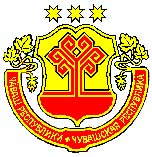 ЧĂВАШ РЕСПУБЛИКИНКАНАШ РАЙОНĚНАДМИНИСТРАЦИЙĚЙЫШĂНУ14.02.2014   93№ Канаш хулиАДМИНИСТРАЦИЯКАНАШСКОГО РАЙОНАЧУВАШСКОЙ РЕСПУБЛИКИПОСТАНОВЛЕНИЕ14.02.2014   №93город КанашОтветственный исполнитель Муниципальной программы–Сектор экономики администрации Канашского района Чувашской Республики Соисполнители Муниципальной программы–автономное учреждение  «Многофункциональный центр по предоставлению государственных и муниципальных услуг» муниципального образования Канашский район Чувашской Республики (по согласованию);субъекты предпринимательской деятельности, осуществляющие деятельность на территории  Канашского района (по согласованию);Территориальный отдел Управления Роспотребнадзора по Чувашской Республике-Чувашии в г. Канаш (по согласованию);сельские поселения Канашского района (по согласованию);Бюджетное учреждение Чувашской Республики "Канашский центр социального обслуживания населения" Министерства здравоохранения и социального развития Чувашии(по согласованию);управление образования администрации Канашского района;отдел МВД России по Канашскому району (по согласованию);Казенное учреждение Чувашской Республики «Центр занятости населения города Канаша» Государственной службы занятости населения Чувашской Республики (по согласованию);финансовый отдел администрации Канашского района;отдел по развитию общественной инфраструктуры администрации Канашского района;отдел социального развития администрации Канашского района;сектор информатизации администрации Канашского района;отдел имущественных и земельных отношений администрации Канашского района;отдел по взаимодействию с организациями  агропромышленного комплекса администрации Канашского района.Структура Муниципальной программы–подпрограмма «Развитие субъектов малого и среднего предпринимательства в Канашском районе Чувашской Республики на 2014-2020 годы»;подпрограмма «Развитие потребительского рынка и сферы услуг в Канашском районе Чувашской Республики на 2014-2020 годы»;подпрограмма «Снижение административных барьеров, оптимизация и повышение качества предоставления государственных и муниципальных услуг в Канашском районе на 2014–2020 годы». Цели Муниципальной программы–повышение эффективности функционирования инфраструктуры и механизмов поддержки малого и среднего предпринимательства;содействие повышению профессионализма малого  и среднего предпринимательства и формирование благоприятного общественного мнения;создание условий для снижения административных барьеров, повышения качества и доступности предоставления государственных и муниципальных услуг на территории Канашского района на базе многофункционального центра  предоставления государственных и муниципальных услуг.Задачи Муниципальной программы–создание условий для повышения материального уровня жизни населения Канашского района Чувашской Республики;создание условий для наиболее полного удовлетворения спроса населения на качественные товары и услуги;повышение доступности для населения Канашского района Чувашской Республики качественных и безопасных потребительских товаров и услуг;создание необходимых условий для обеспечения высоких темпов экономического роста, осуществления структурных сдвигов, способствующих развитию конкурентоспособных и передовых в техническом отношении производств;повышение эффективности деятельности органов местного самоуправления;повышение количества и качества государственных (муниципальных) услугЦелевые индикаторы  (показатели) Муниципальной программык 2021 году будут достигнуты следующие целевые индикаторы и показатели:увеличение количества субъектов малого и среднего предпринимательства на 3-5% в год;рост объемов  отгруженной продукции в среднем на 10 % в год;ежегодный рост оборота розничной торговли организаций, не относящихся к субъектам малого предпринимательства – 2%;ежегодный рост объемов платных услуг - на 5 - 10 процентов;ежегодный рост товарооборота общественного питания – на 1%;уровень удовлетворенности граждан Канашского района качеством предоставления государственных и муниципальных услуг - не менее 90 процентов;доля граждан, имеющих доступ к получению государственных и муниципальных услуг по принципу «одного окна» по месту пребывания, в том числе в многофункциональном центре по предоставлению государственных и муниципальных услуг  - не менее 90 процентов;снижение среднего числа обращений представителей бизнес-сообщества для получения одной услуги, связанной со сферой предпринимательской деятельности – до 2 обращений;сокращение времени ожидания в очереди при обращении заявителя в администрацию Канашского района для получения государственных (муниципальных) услуг  до 15 минут.Этапы и сроки реализации Муниципальной программы Объем средств бюджета Канашского района на финансирование Муниципальной программы и прогнозная оценка привлекаемых на реализацию ее целей средств федерального бюджета, республиканского бюджета Чувашской Республики, внебюджетных источников–2014–2020 годыпрогнозируемые объемы финансирования мероприятий Муниципальной программы в 2014–2020 годах составляют 25,1 млн. рублей, в том числе:в 2014 году – 3,5 млн. рублей;в 2015 году – 3,6 млн. рублей;в 2016 году – 3,6 млн. рублей;в 2017 году – 3,6 млн. рублей;в 2018 году – 3,6 млн. рублей;в 2019 году – 3,6 млн. рублей;в 2020 году – 3,6 млн. рублей;из них средства:бюджета Канашского района – 18,1 млн. рублей, в том числе:в 2014 году – 2,5 млн. рублей;в 2015 году – 2,6 млн. рублей;в 2016 году – 2,6 млн. рублей;в 2017 году – 2,6 млн. рублей;в 2018 году – 2,6 млн. рублей;в 2019 году – 2,6 млн. рублей;в 2020 году – 2,6 млн. рублей;внебюджетных источников – 7 млн. рублей, в том числе:в 2014 году – 1 млн.  рублей;в 2015 году – 1 млн.   рублей;в 2016 году – 1 млн.   рублей;в 2017 году – 1 млн.   рублей;в 2018 году – 1 млн.   рублей;в 2019 году – 1 млн.  рублей;в 2020 году    1 млн.  рублей.Объемы финансирования Муниципальной программы уточняются при формировании бюджета Канашского района на очередной финансовый год и плановый периодОжидаемый результат реализации Муниципальной программыреализация Муниципальной программы позволит:сформировать условия для устойчивого повышения заработной платы, соответствующей темпам роста производительности труда и качеству рабочей силы;повысить качество жизни населения Канашского района Чувашской Республики путем повышения качества реализуемых товаров и оказываемых услуг;обеспечить повышение инвестиционной активности организаций реального сектора экономики, в том числе устойчивое развитие малого и среднего предпринимательства во всех отраслях реального сектора экономики;укрепить систему стратегического управления развитием Канашского района Чувашской Республики, обеспечить комплексность и сбалансированность развития муниципальных образований и размещения производительных сил, повысить сбалансированность обязательств органов местного самоуправления Канашского района и их финансовых возможностей;повысить ответственность органов местного самоуправления за целевое и эффективное использование бюджетных средств;обеспечить результативность деятельности органов местного самоуправления Канашского района и бюджетных программ, качество и доступность государственных и муниципальных услуг.Прогнозируемые объемы финансирования мероприятий Муниципальной программы в 2014–2020 годах составляют 25,1 млн. рублей, в том числе:в 2014 году – 3,5 млн. рублей;в 2015 году – 3,6 млн. рублей;в 2016 году – 3,6 млн. рублей;в 2017 году – 3,6 млн. рублей;в 2018 году – 3,6 млн. рублей;в 2019 году – 3,6 млн. рублей;в 2020 году – 3,6 млн. рублей;из них средства:бюджета Канашского района – 18,1 млн. рублей, в том числе:в 2014 году – 2,5 млн. рублей;в 2015 году – 2,6 млн. рублей;в 2016 году – 2,6 млн. рублей;в 2017 году – 2,6 млн. рублей;в 2018 году – 2,6 млн. рублей;в 2019 году – 2,6 млн. рублей;в 2020 году – 2,6 млн. рублей;внебюджетных источников – 7 млн. рублей, в том числе:в 2014 году – 1 млн.  рублей;в 2015 году – 1 млн.   рублей;в 2016 году – 1 млн.   рублей;в 2017 году – 1 млн.   рублей;в 2018 году – 1 млн.   рублей;в 2019 году – 1 млн.  рублей;в 2020 году    1 млн.  рублей.Объемы финансирования Муниципальной программы уточняются при формировании бюджета Канашского района на очередной финансовый год и плановый период.           Наименование риска            Уровень 
 влияния       Меры по снижению риска                           1                        2                     3                 Институционально-правовые риски:         
отсутствие   нормативного   регулирования основных   мероприятий Муниципальной программы;                               
недостаточно     быстрое     формирование механизмов  и   инструментов   реализации основных   мероприятий Муниципальной программы                                умеренныйпринятие нормативных правовых актов,  регулирующих сферы  анализа  и   прогнозирования социально-экономического   развития Канашского района и  размещения заказов на поставки товаров,   выполнение    работ    и оказание услуг             
Организационные риски:                   
неактуальность прогнозирования и запаздывание разработки,  согласования  и выполнения  мероприятий   Муниципальной программы;                               
недостаточная гибкость  и  адаптируемость Муниципальной программы к изменению мировых тенденций экономического развития;                              
пассивное сопротивление отдельных организаций проведению основных мероприятий  Муниципальной программы                    умеренныйповышение      квалификации       и ответственности          персонала
ответственного    исполнителя     и
соисполнителей для своевременной  и эффективной              реализации предусмотренных мероприятий;       
координация деятельности  персонала ответственного    исполнителя     и соисполнителей    и     налаживание административных    процедур    для снижения данного риска             Финансовые риски:                        
дефицит бюджетных средств, необходимых на реализацию основных мероприятий Муниципальной программы, недостаточное  привлечение внебюджетных средств высокий обеспечение       сбалансированного распределения финансовых средств по основным  мероприятиям Муниципальной программы     Непредвиденные риски:                    
резкое  ухудшение   состояния   экономики вследствие финансового  и  экономического кризиса;                                 
природные  и  техногенные  катастрофы   и катаклизмы                                высокий осуществление прогнозирования
социально-экономического развития с учетом     возможного ухудшения экономической ситуации             № 
ппЦелевой индикатор (показатель) (наименование)Единица 
 измеренияЗначения целевого индикатора (показателя)Значения целевого индикатора (показателя)Значения целевого индикатора (показателя)Значения целевого индикатора (показателя)Значения целевого индикатора (показателя)Значения целевого индикатора (показателя)Значения целевого индикатора (показателя)Значения целевого индикатора (показателя)№ 
ппЦелевой индикатор (показатель) (наименование)Единица 
 измеренияОтчетный год 20132014 год2015 год2016 год2017 год2018 год2019 год2020 год1Количество субъектов малого и среднего предпринимательства  %1011031031031041041051052Рост объемов  отгруженной продукции%110,31101101101101101101103Оборот розничной торговли организаций, не относящихся к субъектам малого предпринимательства%102,81021021021021021021024Объем платных услуг%107,61051051071071081091105Товарооборот общественного питания%92,61011011011011011011016Уровень удовлетворенности граждан Канашского района качеством предоставления государственных и муниципальных услуг %85868788899090907Доля граждан, имеющих доступ к получению государственных и муниципальных услуг по принципу «одного окна» по месту пребывания, в том числе в многофункциональном центре по предоставлению государственных  и муниципальных услуг%49609090909090908Снижение среднего числа обращений представителей бизнес-сообщества для получения одной услуги, связанной со сферой предпринимательской деятельностиколичество обращений222222229Сокращение времени ожидания в очереди при обращении заявителя  для получения государственных  и муниципальных услугминут1615151515151515№ п/пНаименование подпрограммы муниципальной программы Канашского района Чувашской Республики, основного мероприятия, мероприятий, реализуемых в рамках основного мероприятияОтветственныйисполнитель, соисполнительСрокСрокОжидаемый непосредственный результат (краткое описание)№ п/пНаименование подпрограммы муниципальной программы Канашского района Чувашской Республики, основного мероприятия, мероприятий, реализуемых в рамках основного мероприятияОтветственныйисполнитель, соисполнительначала реализацииокончания реализацииОжидаемый непосредственный результат (краткое описание)1234561Подпрограмма «Развитие субъектов малого и среднего предпринимательства в Канашском районе Чувашской Республики на 2014-2020 годы»Сектор экономики администрации Канашского района01.01.201431.12.2020хОсновное мероприятие 1 Создание благоприятной внешней среды развития малого и среднего предпринимательства на территории Канашского района Сектор экономики администрации Канашского района; финансовый отдел администрации Канашского района; отдел по развитию общественной инфраструктуры администрации Канашского района; отдел имущественных и земельных отношений администрации Канашского района; отдел по взаимодействию с организациями  агропромышленного комплекса администрации Канашского района; сельские поселения Канашского района*01.01.201431.12.2020Увеличение налоговых поступлений в бюджет Канашского районаОсновное мероприятие 2. Совершенствование и развитие кредитно-финансовой поддержки малого и среднего предпринимательства Сектор экономики администрации Канашского района; отдел по взаимодействию с организациями  агропромышленного комплекса администрации Канашского района; сельские поселения Канашского района*01.01.201431.12.2020Получение Республиканских субсидий на открытие и совершенствование бизнесаОсновное мероприятие 3. Формирование  районной  инфраструктуры поддержки малого и среднего предпринимательства Сектор экономики администрации Канашского района; финансовый отдел администрации Канашского района; отдел по развитию общественной инфраструктуры администрации Канашского района; отдел имущественных и земельных отношений администрации Канашского района; отдел по взаимодействию с организациями  агропромышленного комплекса администрации Канашского района; сельские поселения Канашского района*01.01.201431.12.2020Увеличение субъектов малого и среднего предпринимательстваОсновное мероприятие 4. Распространение профессиональных знаний  и  опыта в сфере  малого  и среднего бизнеса Сектор экономики администрации Канашского района; отдел по взаимодействию с организациями агропромышленного комплекса администрации Канашского района; сельские поселения Канашского района*01.01.201431.12.2020х2.Подпрограмма «Развитие потребительского рынка и сферы услуг в Канашском районе на 2014-2020 годы»Сектор экономики администрации Канашского района01.01.201431.12.2020Основное мероприятие 1 Совершенствование правового регулирования и анализ деятельности организацийв сфере потребительского рынка и услуг Сектор экономики администрации Канашского района, Территориальный отдел Управления Роспотребнадзора по Чувашской Республике-Чувашии в г. Канаш *,  сельские поселения Канашского района Чувашской Республики*01.01.201431.12.2020комплексное развитие потребительского рынка и сферы услуг на территории Канашского района Чувашской Республикиповышение информированности населения об основах защиты прав потребителяОсновное мероприятие 2. Развитие инфраструктуры и оптимальное размещение объектов потребительского рынка и сферы услугСектор экономики администрации Канашского района, сельские поселения Канашского района Чувашской Республики*, организации и индивидуальные предприниматели, осуществляющие деятельность в сфере розничной торговли*, организации и индивидуальные предприниматели, осуществляющие деятельность в сфере общественного питания*, организации и индивидуальные предприниматели, осуществляющие деятельность в сфере услуг*01.01.201431.12.2020обеспечение территориальной доступности товаров и услуг, создание новых рабочих мест, улучшение качества услуг;снижение стоимости основных видов товаров за счет сокращения звеньев товародвижения; размещение объектов мелкорозничной торговли на территории Канашского района с учетом потребностей населенияОсновное мероприятие 3. Развитие конкуренцииСектор экономики администрации Канашского района, сельские поселения Канашского района Чувашской Республики*, Территориальный орган Федеральной службы государственной статистики по Чувашской Республике (г. Канаш и Канашский район)* отдел по взаимодействию с организациями АПК администрации Канашского района,  Территориальный отдел Управления Роспотребнадзора по Чувашской Республике-Чувашии в г. Канаш *,  Бюджетное учреждение Чувашской Республики «Канашский центр социального обслуживания населения» Министерства здравоохранения и социального развития Чувашии»*01.01.201431.12.2020развитие конкуренции, повышение качества и безопасности услуг, создание базы данных для корректировки перспективного плана развития инфраструктуры;увеличение доли продажи товаров, производимых на территории Канашского района Чувашской Республики, в организациях розничной торговлиОсновное мероприятие 4. Повышение качества и конкурентоспособности  производимых и реализуемых товаров и услугСектор экономики администрации Канашского района, сельские поселения Канашского района Чувашской Республики*,  управление образования администрации Канашского района, Территориальный отдел Управления Роспотребнадзора по Чувашской Республике-Чувашии в г. Канаш*, Отдел МВД России по Канашскому району *01.01.201431.12.2020осуществление контроля за соблюдением лицензионных требований и условий;повышение качества и безопасности школьного питания;повышение безопасности реализуемой продукции на потребительском рынке Канашского района Чувашской Республики  Основное мероприятие 5.  Развитие кадрового потенциала организаций потребительского рынка и сферы услугСектор экономики администрации Канашского района, Казенное учреждение Чувашской Республики «Центр занятости населения города Канаша» Государственной службы занятости населения Чувашской Республики*01.01.201431.12.2020повышение профессионального уровня специалистов сферы торговли, общественного питания и бытового обслуживания;привлечение внимания молодежи к профессиям сферы потребительского рынка и услуг;улучшение условий труда работников, снижение текучести кадров3.Подпрограмма «Снижение административных барьеров, оптимизация и повышение качества предоставления государственных и муниципальных услуг в Канашском районе на 2014–2020 годы»АУ «МФЦ» Канашского района*, структурные подразделения администрации  Канашского района01.01.201431.12.2020Основное мероприятие 1. Формирование оптимальной структуры органов местного самоуправления Канашского районаСектор экономики  администрации Канашского района, АУ «МФЦ» Канашского района*01.01.201431.12.2020совершенствование отдельных функций муниципального управленияОсновное мероприятие 2. Организация  и обеспечение предоставления государственных и муниципальных услуг по принципу «одного окна»Сектор экономики  администрации Канашского района, АУ «МФЦ» Канашского района*01.01.201431.12.2020расширение «рабочей зоны» действующего многофункционального центра по предоставлению государственных и муниципальных услугN п/пНаименование подпрограммы, основного мероприятия муниципальной программыОтветственныйисполнитель, соисполнительСрокСрокСрокСрокСрокСрокСрокСрокN п/пНаименование подпрограммы, основного мероприятия муниципальной программыОтветственныйисполнитель, соисполнитель  начала  реализации подпрограмм, основных мероприятийокончания реализации подпрограмм, основных мероприятийОжидаемыйрезультат(краткое описание)Последствия нереализации муниципальной программы, подпрограммы, отдельного мероприятияПоследствия нереализации муниципальной программы, подпрограммы, отдельного мероприятияСвязь подпрограммы, основного мероприятия с целевыми индикаторами (показателями) муниципальнойпрограммы Связь подпрограммы, основного мероприятия с целевыми индикаторами (показателями) муниципальнойпрограммы Связь подпрограммы, основного мероприятия с целевыми индикаторами (показателями) муниципальнойпрограммы  1            2                  3            4        5                6                      7                      7                     8                     8                     8           1.Подпрограмма «Развитие субъектов малого и среднего предпринимательствав Канашском районе Чувашской Республики  на 2014-2020 годы»Подпрограмма «Развитие субъектов малого и среднего предпринимательствав Канашском районе Чувашской Республики  на 2014-2020 годы»Подпрограмма «Развитие субъектов малого и среднего предпринимательствав Канашском районе Чувашской Республики  на 2014-2020 годы»Подпрограмма «Развитие субъектов малого и среднего предпринимательствав Канашском районе Чувашской Республики  на 2014-2020 годы»Подпрограмма «Развитие субъектов малого и среднего предпринимательствав Канашском районе Чувашской Республики  на 2014-2020 годы»Подпрограмма «Развитие субъектов малого и среднего предпринимательствав Канашском районе Чувашской Республики  на 2014-2020 годы»Подпрограмма «Развитие субъектов малого и среднего предпринимательствав Канашском районе Чувашской Республики  на 2014-2020 годы»Подпрограмма «Развитие субъектов малого и среднего предпринимательствав Канашском районе Чувашской Республики  на 2014-2020 годы»Подпрограмма «Развитие субъектов малого и среднего предпринимательствав Канашском районе Чувашской Республики  на 2014-2020 годы»Подпрограмма «Развитие субъектов малого и среднего предпринимательствав Канашском районе Чувашской Республики  на 2014-2020 годы»1.Основное мероприятие 1 Создание благоприятной внешней среды развития малого и среднего предпринимательства на территории Канашского района 01.01.201431.12.2020Увеличение налоговых поступлений в бюджет Канашского районаневыполнение задач подпрограммыежегодный рост  количества субъектов малого и среднего предпринимательства на 1-5%, увеличение объемов отгруженной продукции в среднем на 10% в годежегодный рост  количества субъектов малого и среднего предпринимательства на 1-5%, увеличение объемов отгруженной продукции в среднем на 10% в годежегодный рост  количества субъектов малого и среднего предпринимательства на 1-5%, увеличение объемов отгруженной продукции в среднем на 10% в годежегодный рост  количества субъектов малого и среднего предпринимательства на 1-5%, увеличение объемов отгруженной продукции в среднем на 10% в год2.Основное мероприятие 2. Совершенствование и развитие кредитно-финансовой поддержки малого и среднего предпринимательства Сектор экономики администрации Канашского района; отдел по взаимодействию с организациями  агропромышленного комплекса администрации Канашского района; сельские поселения Канашского района*01.01.201431.12.2020Получение Республиканских субсидий на открытие и совершенствование бизнесаневыполнение задач подпрограммыежегодный рост  количества субъектов малого и среднего предпринимательства на 1-5%, увеличение объемов отгруженной продукции в среднем на 10% в годежегодный рост  количества субъектов малого и среднего предпринимательства на 1-5%, увеличение объемов отгруженной продукции в среднем на 10% в годежегодный рост  количества субъектов малого и среднего предпринимательства на 1-5%, увеличение объемов отгруженной продукции в среднем на 10% в годежегодный рост  количества субъектов малого и среднего предпринимательства на 1-5%, увеличение объемов отгруженной продукции в среднем на 10% в год3.Основное мероприятие 3. Формирование  районной  инфраструктуры поддержки малого и среднего предпринимательства Сектор экономики администрации Канашского района; финансовый отдел администрации Канашского района; отдел по развитию общественной инфраструктуры администрации Канашского района; отдел имущественных и земельных отношений администрации Канашского района; отдел по взаимодействию с организациями  агропромышленного комплекса администрации Канашского района; сельские поселения Канашского района*01.01.201431.12.2020Увеличение субъектов малого и среднего предпринимательстваневыполнение задач подпрограммыежегодный рост  количества субъектов малого и среднего предпринимательства на 1-5%, увеличение объемов отгруженной продукции в среднем на 10% в годежегодный рост  количества субъектов малого и среднего предпринимательства на 1-5%, увеличение объемов отгруженной продукции в среднем на 10% в годежегодный рост  количества субъектов малого и среднего предпринимательства на 1-5%, увеличение объемов отгруженной продукции в среднем на 10% в годежегодный рост  количества субъектов малого и среднего предпринимательства на 1-5%, увеличение объемов отгруженной продукции в среднем на 10% в год4.Основное мероприятие 4. Распространение профессиональных знаний  и  опыта в сфере  малого  и среднего бизнеса Сектор экономики администрации Канашского района; отдел по взаимодействию с организациями  агропромышленного комплекса администрации Канашского района; сельские поселения Канашского района*01.01.201431.12.2020хневыполнение задач подпрограммыежегодный рост  количества субъектов малого и среднего предпринимательства на 1-5%, увеличение объемов отгруженной продукции в среднем на 10% в годежегодный рост  количества субъектов малого и среднего предпринимательства на 1-5%, увеличение объемов отгруженной продукции в среднем на 10% в годежегодный рост  количества субъектов малого и среднего предпринимательства на 1-5%, увеличение объемов отгруженной продукции в среднем на 10% в годежегодный рост  количества субъектов малого и среднего предпринимательства на 1-5%, увеличение объемов отгруженной продукции в среднем на 10% в год2. Подпрограмма «Развитие потребительского рынка и сферы услуг в Канашском районе на 2014-2020 годы»2. Подпрограмма «Развитие потребительского рынка и сферы услуг в Канашском районе на 2014-2020 годы»2. Подпрограмма «Развитие потребительского рынка и сферы услуг в Канашском районе на 2014-2020 годы»2. Подпрограмма «Развитие потребительского рынка и сферы услуг в Канашском районе на 2014-2020 годы»2. Подпрограмма «Развитие потребительского рынка и сферы услуг в Канашском районе на 2014-2020 годы»2. Подпрограмма «Развитие потребительского рынка и сферы услуг в Канашском районе на 2014-2020 годы»2. Подпрограмма «Развитие потребительского рынка и сферы услуг в Канашском районе на 2014-2020 годы»2. Подпрограмма «Развитие потребительского рынка и сферы услуг в Канашском районе на 2014-2020 годы»2. Подпрограмма «Развитие потребительского рынка и сферы услуг в Канашском районе на 2014-2020 годы»2. Подпрограмма «Развитие потребительского рынка и сферы услуг в Канашском районе на 2014-2020 годы»2. Подпрограмма «Развитие потребительского рынка и сферы услуг в Канашском районе на 2014-2020 годы»5Основное мероприятие 1 Совершенствование правового регулирования и анализ деятельности организацийв сфере потребительского рынка и услуг Сектор экономики администрации Канашского района; отдел по взаимодействию с организациями  агропромышленного комплекса администрации Канашского района; сельские поселения Канашского района*01.01.201431.12.2020комплексное развитие потребительского рынка и сферы услуг на территории Канашского района Чувашской Республикиповышение информированности населения об основах защиты прав потребителяОтсутствие правового регулирования,  анализа потребительского рынка, снизит оборот розничной торговли, объем платных услуг, товарооборот общественного питанияОтсутствие правового регулирования,  анализа потребительского рынка, снизит оборот розничной торговли, объем платных услуг, товарооборот общественного питанияОтсутствие правового регулирования,  анализа потребительского рынка, снизит оборот розничной торговли, объем платных услуг, товарооборот общественного питанияПри развитии потребительского рынка и сферы услуг, соответственно увеличатся оборот розничной торговли (ежегодный рост-2%) , объем платных услуг (ежегодный рост от 5 до 10%), товарооборот общественного питания (ежегодный рост – 1%)При развитии потребительского рынка и сферы услуг, соответственно увеличатся оборот розничной торговли (ежегодный рост-2%) , объем платных услуг (ежегодный рост от 5 до 10%), товарооборот общественного питания (ежегодный рост – 1%)6Основное мероприятие 2. Развитие инфраструктуры и оптимальное размещение объектов потребительского рынка и сферы услугСектор экономики администрации Канашского района; отдел по взаимодействию с организациями  агропромышленного комплекса администрации Канашского района; сельские поселения Канашского района*01.01.201431.12.2020обеспечение территориальной доступности товаров и услуг, создание новых рабочих мест, улучшение качества услуг;снижение стоимости основных видов товаров за счет сокращения звеньев товародвижения; размещение объектов мелкорозничной торговли на территории Канашского района с учетом потребностей населенияВ случае, если открытие новых, реконструкция и модернизация объектов розничной торговли и общественного питания, будет не достаточное, то снизится оборот розничной торговли, объем платных услуг, товарооборот общественного питанияВ случае, если открытие новых, реконструкция и модернизация объектов розничной торговли и общественного питания, будет не достаточное, то снизится оборот розничной торговли, объем платных услуг, товарооборот общественного питанияВ случае, если открытие новых, реконструкция и модернизация объектов розничной торговли и общественного питания, будет не достаточное, то снизится оборот розничной торговли, объем платных услуг, товарооборот общественного питанияПри развитии потребительского рынка и сферы услуг, соответственно увеличатся оборот розничной торговли (ежегодный рост-2%) , объем платных услуг (ежегодный рост от 5 до 10%), товарооборот общественного питания (ежегодный рост – 1%)При развитии потребительского рынка и сферы услуг, соответственно увеличатся оборот розничной торговли (ежегодный рост-2%) , объем платных услуг (ежегодный рост от 5 до 10%), товарооборот общественного питания (ежегодный рост – 1%)7Основное мероприятие 3. Развитие конкуренцииСектор экономики администрации Канашского района; отдел по взаимодействию с организациями  агропромышленного комплекса администрации Канашского района; сельские поселения Канашского района*01.01.201431.12.2020развитие конкуренции, повышение качества и безопасности услуг, создание базы данных для корректировки перспективного плана развития инфраструктуры;увеличение доли продажи товаров, производимых на территории Канашского района Чувашской Республики, в организациях розничной торговлиВ случае слабого развития конкуренции, низкого качества продукции и услуг, снизится оборот розничной торговли, объем платных услуг, товарооборот общественного питанияВ случае слабого развития конкуренции, низкого качества продукции и услуг, снизится оборот розничной торговли, объем платных услуг, товарооборот общественного питанияВ случае слабого развития конкуренции, низкого качества продукции и услуг, снизится оборот розничной торговли, объем платных услуг, товарооборот общественного питанияПри развитии потребительского рынка и сферы услуг, соответственно увеличатся оборот розничной торговли (ежегодный рост-2%) , объем платных услуг (ежегодный рост от 5 до 10%), товарооборот общественного питания (ежегодный рост – 1%)При развитии потребительского рынка и сферы услуг, соответственно увеличатся оборот розничной торговли (ежегодный рост-2%) , объем платных услуг (ежегодный рост от 5 до 10%), товарооборот общественного питания (ежегодный рост – 1%)8Основное мероприятие 4. Повышение качества и конкурентоспособности  производимых и реализуемых товаров и услугСектор экономики администрации Канашского района; отдел по взаимодействию с организациями  агропромышленного комплекса администрации Канашского района; сельские поселения Канашского района*01.01.201431.12.2020осуществление контроля за соблюдением лицензионных требований и условий;повышение качества и безопасности школьного питания;повышение безопасности реализуемой продукции на потребительском рынке Канашского района Чувашской Республики  В случае недостаточного повышения качества и конкурентоспособности производимых и реализуемых товаров и услуг, снизится оборот розничной торговли, объем платных услуг, товарооборот общественного питанияВ случае недостаточного повышения качества и конкурентоспособности производимых и реализуемых товаров и услуг, снизится оборот розничной торговли, объем платных услуг, товарооборот общественного питанияВ случае недостаточного повышения качества и конкурентоспособности производимых и реализуемых товаров и услуг, снизится оборот розничной торговли, объем платных услуг, товарооборот общественного питанияПри развитии потребительского рынка и сферы услуг, соответственно увеличатся оборот розничной торговли (ежегодный рост-2%) , объем платных услуг (ежегодный рост от 5 до 10%), товарооборот общественного питания (ежегодный рост – 1%)9Основное мероприятие 5.  Развитие кадрового потенциала организаций потребительского рынка и сферы услугСектор экономики администрации Канашского района01.01.201431.12.2020повышение профессионального уровня специалистов сферы торговли, общественного питания и бытового обслуживания;привлечение внимания молодежи к профессиям сферы потребительского рынка и услуг;улучшение условий труда работников, снижение текучести кадровВ случае недостаточного профессионального уровня  и низкого качества, снизится оборот розничной торговли, объем платных услуг, товарооборот общественного питанияВ случае недостаточного профессионального уровня  и низкого качества, снизится оборот розничной торговли, объем платных услуг, товарооборот общественного питанияВ случае недостаточного профессионального уровня  и низкого качества, снизится оборот розничной торговли, объем платных услуг, товарооборот общественного питанияПри развитии потребительского рынка и сферы услуг, соответственно увеличатся оборот розничной торговли (ежегодный рост-2%) , объем платных услуг (ежегодный рост от 5 до 10%), товарооборот общественного питания (ежегодный рост – 1%)3. Подпрограмма «Снижение административных барьеров, оптимизация и повышение качества предоставления государственных и муниципальных услуг в Канашском районе на 2014–2020 годы»3. Подпрограмма «Снижение административных барьеров, оптимизация и повышение качества предоставления государственных и муниципальных услуг в Канашском районе на 2014–2020 годы»3. Подпрограмма «Снижение административных барьеров, оптимизация и повышение качества предоставления государственных и муниципальных услуг в Канашском районе на 2014–2020 годы»3. Подпрограмма «Снижение административных барьеров, оптимизация и повышение качества предоставления государственных и муниципальных услуг в Канашском районе на 2014–2020 годы»3. Подпрограмма «Снижение административных барьеров, оптимизация и повышение качества предоставления государственных и муниципальных услуг в Канашском районе на 2014–2020 годы»3. Подпрограмма «Снижение административных барьеров, оптимизация и повышение качества предоставления государственных и муниципальных услуг в Канашском районе на 2014–2020 годы»3. Подпрограмма «Снижение административных барьеров, оптимизация и повышение качества предоставления государственных и муниципальных услуг в Канашском районе на 2014–2020 годы»3. Подпрограмма «Снижение административных барьеров, оптимизация и повышение качества предоставления государственных и муниципальных услуг в Канашском районе на 2014–2020 годы»3. Подпрограмма «Снижение административных барьеров, оптимизация и повышение качества предоставления государственных и муниципальных услуг в Канашском районе на 2014–2020 годы»3. Подпрограмма «Снижение административных барьеров, оптимизация и повышение качества предоставления государственных и муниципальных услуг в Канашском районе на 2014–2020 годы»3. Подпрограмма «Снижение административных барьеров, оптимизация и повышение качества предоставления государственных и муниципальных услуг в Канашском районе на 2014–2020 годы»10Основное мероприятие 1 Формирование оптимальной структуры органов местного самоуправленияКанашского районаСтруктурные подразделения администрации Канашского района Чувашской Республики, сельские поселения Канашского района Чувашской Республики*, АУ «МФЦ» Канашского района*01.01.201431.12.2020совершенствование отдельных функций муниципального управленияСнижение эффективности выполнения отдельных функций муниципального управленияСнижение среднего числа обращений представителей бизнес-сообщества для получения одной услуги, связанной со сферой предпринимательской деятельности, сокращение времени ожидания в очереди при обращении заявителя для получения муниципальных услуг до 15 минутСнижение среднего числа обращений представителей бизнес-сообщества для получения одной услуги, связанной со сферой предпринимательской деятельности, сокращение времени ожидания в очереди при обращении заявителя для получения муниципальных услуг до 15 минутСнижение среднего числа обращений представителей бизнес-сообщества для получения одной услуги, связанной со сферой предпринимательской деятельности, сокращение времени ожидания в очереди при обращении заявителя для получения муниципальных услуг до 15 минут11Основное мероприятие 2.Организация и обеспечение предоставления государственных и муниципальных услуг по принципу «одного окна»Структурные подразделения администрации Канашского района Чувашской Республики, сельские поселения Канашского района Чувашской Республики*, АУ «МФЦ» Канашского района*01.01.201431.12.2020расширение «рабочей зоны» действующего многофункционального центра по предоставлению государственных и муниципальных услугснижение доступности государственных и муниципальных услуг для отдельных категорий населенияуровень удовлетворенности граждан Канашского района качеством предоставления государственных и муниципальных услуг;доля граждан, имеющих доступ к получению государственных и муниципальных услуг по принципу «одного окна» по месту пребывания, в том числе в многофункциональном центре по предоставлению государственных и муниципальных услуг,  не менее 90 процентовуровень удовлетворенности граждан Канашского района качеством предоставления государственных и муниципальных услуг;доля граждан, имеющих доступ к получению государственных и муниципальных услуг по принципу «одного окна» по месту пребывания, в том числе в многофункциональном центре по предоставлению государственных и муниципальных услуг,  не менее 90 процентовуровень удовлетворенности граждан Канашского района качеством предоставления государственных и муниципальных услуг;доля граждан, имеющих доступ к получению государственных и муниципальных услуг по принципу «одного окна» по месту пребывания, в том числе в многофункциональном центре по предоставлению государственных и муниципальных услуг,  не менее 90 процентовN п/пВид муниципального правового актаОсновные положения муниципального  правового актаОтветственный исполнитель и соисполнителиОжидаемые сроки принятия123451.Решение Собрания депутатов Канашского района Чувашской Республики о бюджете Канашского района Чувашской Республики на очередной финансовый год и плановый периодопределение объема ассигнований, выделяемых из бюджета Канашского района Чувашской Республики на финансирование муниципальной программы Канашского района Чувашской Республики «Экономическое развитие и инновационная экономика на 2014–2020 годы» Финансовый отдел администрации Канашского района Чувашской Республики2014–2020 годы, 
в сроки, установленные законодательством Российской Федерации и законодательством Чувашской Республики в сфере бюджетных отношений2Постановление администрации Канашского района Чувашской Республики о внесении изменений в муниципальную программу Канашского района Чувашской Республики «Экономическое развитие и инновационная экономика на 2014–2020 годы»приведение в соответствие с федеральным, республиканским законодательствомсектор экономики администрации Канашского района Чувашской Республики2014–2020 годы, 
в течение месяца после принятия соответствующих решений на федеральном, республиканском  уровне3Решение Собрания депутатов Канашского района «О прогнозе социально-экономического развития Канашского района на очередной финансовый год»;решение Собрания депутатов Канашского района «О бюджете Канашского района на очередной финансовый год и плановый период»Основные параметры макроэкономического прогноза определяются исходя из задач, поставленных в ежегодных посланиях Главы Чувашской Республики Государственному Совету Чувашской Республики, сценарных условий функционирования Российской Федерации и основных параметров прогноза социально-экономического развития Чувашской Республики на очередной финансовый год и плановый период, анализа и тенденций социально-экономического развития Канашского района в текущем годуСектор экономики  администрации Канашского района Финансовый отдел администрации Канашского района IV квартал (ежегодно)4Постановление администрации Канашского района  «О порядке формирования  муниципального задания в отношении муниципальных учреждений Канашского района    и финансового обеспечения выполнения муниципального задания, порядке определения объема и условия предоставления субсидий муниципальным бюджетным и автономным учреждениям»Утверждение муниципального задания, нормативных затрат на оказание муниципальных услуг  для АУ «МФЦ» Канашского района на текущий годАУ «МФЦ» Канашского районаIV квартал (ежегодно)СтатусНаименование подпрограммы (основного мероприятия, мероприятия)Код бюджетной классификацииКод бюджетной классификацииКод бюджетной классификацииКод бюджетной классификацииИсточники финансированияОценка расходов по годам тыс. руб.Оценка расходов по годам тыс. руб.Оценка расходов по годам тыс. руб.Оценка расходов по годам тыс. руб.Оценка расходов по годам тыс. руб.Оценка расходов по годам тыс. руб.Оценка расходов по годам тыс. руб.СтатусНаименование подпрограммы (основного мероприятия, мероприятия)ГРБСРэПрЦСРВРИсточники финансирования2014201520162017201820192020Подпро-грамма 1«Развитие субъектов малого и среднего предпринимательства в Канашском районе Чувашской Республики на 2014-2020 годы»всего100200200200200200200Подпро-грамма 1«Развитие субъектов малого и среднего предпринимательства в Канашском районе Чувашской Республики на 2014-2020 годы»ххххфедераль-ный бюджетПодпро-грамма 1«Развитие субъектов малого и среднего предпринимательства в Канашском районе Чувашской Республики на 2014-2020 годы»Республи-канский бюджетПодпро-грамма 1«Развитие субъектов малого и среднего предпринимательства в Канашском районе Чувашской Республики на 2014-2020 годы»9030412Ч127021800бюджет Ка-нашского района100200200200200200200Подпро-грамма 1«Развитие субъектов малого и среднего предпринимательства в Канашском районе Чувашской Республики на 2014-2020 годы»внебюдже-ные источникиОсновное мероприятие 1Создание благоприятной внешней среды развития малого и среднего предпринимательства на территории Канашского районавсего0000000Основное мероприятие 1Создание благоприятной внешней среды развития малого и среднего предпринимательства на территории Канашского районаххххфедераль-ный бюджетОсновное мероприятие 1Создание благоприятной внешней среды развития малого и среднего предпринимательства на территории Канашского районаРеспубли-канский бюджет Основное мероприятие 1Создание благоприятной внешней среды развития малого и среднего предпринимательства на территории Канашского районаххххбюджет Ка-нашского районаОсновное мероприятие 1Создание благоприятной внешней среды развития малого и среднего предпринимательства на территории Канашского районавнебюдже-ные источникиОсновное Мероприятие 2Совершенствование и развитие кредитно-финансовой поддержки малого и среднего предпринимательствавсего100200200200200200200Основное Мероприятие 2Совершенствование и развитие кредитно-финансовой поддержки малого и среднего предпринимательстваххххфедераль-ный бюджетОсновное Мероприятие 2Совершенствование и развитие кредитно-финансовой поддержки малого и среднего предпринимательстваРеспубли-канский бюджет Основное Мероприятие 2Совершенствование и развитие кредитно-финансовой поддержки малого и среднего предпринимательства9030412Ч127021800бюджет Ка-нашского района100200200200200200200Основное Мероприятие 2Совершенствование и развитие кредитно-финансовой поддержки малого и среднего предпринимательствавнебюдже-ные источникиОсновное Мероприятие 3Формирование  районной  инфраструктуры поддержки малого и среднего предпринимательствавсего000000Основное Мероприятие 3Формирование  районной  инфраструктуры поддержки малого и среднего предпринимательстваххххфедераль-ный бюджетОсновное Мероприятие 3Формирование  районной  инфраструктуры поддержки малого и среднего предпринимательстваРеспубли-канский бюджет Основное Мероприятие 3Формирование  районной  инфраструктуры поддержки малого и среднего предпринимательстваххххбюджет Ка-нашского районаОсновное Мероприятие 3Формирование  районной  инфраструктуры поддержки малого и среднего предпринимательствавнебюдже-ные источникиОсновное Мероприятие 4Распространение профессиональных знаний  и  опыта в сфере  малого  и среднего бизнесавсего000000Основное Мероприятие 4Распространение профессиональных знаний  и  опыта в сфере  малого  и среднего бизнесаххххфедераль-ный бюджетОсновное Мероприятие 4Распространение профессиональных знаний  и  опыта в сфере  малого  и среднего бизнесаРеспубли-канский бюджет Основное Мероприятие 4Распространение профессиональных знаний  и  опыта в сфере  малого  и среднего бизнесаххххбюджет Ка-нашского районаОсновное Мероприятие 4Распространение профессиональных знаний  и  опыта в сфере  малого  и среднего бизнесавнебюдже-ные источникиПодпрограмма 2«Развитие потребительского рынка в Канашском районе на 2014-2020 годы»всего1000100010001000100010001000Подпрограмма 2«Развитие потребительского рынка в Канашском районе на 2014-2020 годы»ххххфедераль-ный бюджетПодпрограмма 2«Развитие потребительского рынка в Канашском районе на 2014-2020 годы»Республи-канский бюджет Подпрограмма 2«Развитие потребительского рынка в Канашском районе на 2014-2020 годы»ххххбюджет Ка-нашского районаПодпрограмма 2«Развитие потребительского рынка в Канашском районе на 2014-2020 годы»внебюдже-ные источники1000100010001000100010001000Основное мероприятие 1Совершенствование правового регулирования и анализ деятельности организацийв сфере потребительского рынка и услуг всего000000Основное мероприятие 1Совершенствование правового регулирования и анализ деятельности организацийв сфере потребительского рынка и услуг ххххфедераль-ный бюджетОсновное мероприятие 1Совершенствование правового регулирования и анализ деятельности организацийв сфере потребительского рынка и услуг Республи-канский бюджет Основное мероприятие 1Совершенствование правового регулирования и анализ деятельности организацийв сфере потребительского рынка и услуг ххххбюджет Ка-нашского районаОсновное мероприятие 1Совершенствование правового регулирования и анализ деятельности организацийв сфере потребительского рынка и услуг внебюдже-ные источникиОсновное мероприятие 2Развитие инфраструктуры и оптимальное размещение объектов потребительского рынка и сферы услугвсего1000100010001000100010001000Основное мероприятие 2Развитие инфраструктуры и оптимальное размещение объектов потребительского рынка и сферы услугххххфедераль-ный бюджетОсновное мероприятие 2Развитие инфраструктуры и оптимальное размещение объектов потребительского рынка и сферы услугРеспубли-канский бюджет Основное мероприятие 2Развитие инфраструктуры и оптимальное размещение объектов потребительского рынка и сферы услугххххбюджет Ка-нашского районаОсновное мероприятие 2Развитие инфраструктуры и оптимальное размещение объектов потребительского рынка и сферы услугвнебюдже-ные источники1000100010001000100010001000Основное мероприятие 3Развитие конкуренциивсего0000000Основное мероприятие 3Развитие конкуренцииххххфедераль-ный бюджетОсновное мероприятие 3Развитие конкуренцииОсновное мероприятие 3Развитие конкуренцииРеспубли-канский бюджет Основное мероприятие 3Развитие конкуренцииххххбюджет Ка-нашского районаОсновное мероприятие 3Развитие конкуренциивнебюдже-ные источникиОсновное мероприятие 4Повышение качества и конкурентоспособности производимых и реализуемых товаров и услугвсего0000000Основное мероприятие 4Повышение качества и конкурентоспособности производимых и реализуемых товаров и услугххххфедераль-ный бюджетОсновное мероприятие 4Повышение качества и конкурентоспособности производимых и реализуемых товаров и услугРеспубли-канский бюджет Основное мероприятие 4Повышение качества и конкурентоспособности производимых и реализуемых товаров и услугххххбюджет Ка-нашского районаОсновное мероприятие 4Повышение качества и конкурентоспособности производимых и реализуемых товаров и услугвнебюдже-ные источникиОсновное мероприятие 5Развитие кадрового потенциала организаций потребительского рынка и сферы услугвсего0000000Основное мероприятие 5Развитие кадрового потенциала организаций потребительского рынка и сферы услугххххфедераль-ный бюджетОсновное мероприятие 5Развитие кадрового потенциала организаций потребительского рынка и сферы услугРеспубли-канский бюджет Основное мероприятие 5Развитие кадрового потенциала организаций потребительского рынка и сферы услугххххбюджет Ка-нашского районаОсновное мероприятие 5Развитие кадрового потенциала организаций потребительского рынка и сферы услугвнебюдже-ные источникиПодпрограмма 3«Снижение административных барьеров, оптимизация и повышение  качества предоставления государственных и муниципальных услуг в Канашском районе на 2014 – 2020 годы»всего2400240024002400240024002400Подпрограмма 3«Снижение административных барьеров, оптимизация и повышение  качества предоставления государственных и муниципальных услуг в Канашском районе на 2014 – 2020 годы»ххххфедераль-ный бюджетПодпрограмма 3«Снижение административных барьеров, оптимизация и повышение  качества предоставления государственных и муниципальных услуг в Канашском районе на 2014 – 2020 годы»Республи-канский бюджет Подпрограмма 3«Снижение административных барьеров, оптимизация и повышение  качества предоставления государственных и муниципальных услуг в Канашском районе на 2014 – 2020 годы»9030113Ч180060621бюджет Ка-нашского района2400240024002400240024002400Подпрограмма 3«Снижение административных барьеров, оптимизация и повышение  качества предоставления государственных и муниципальных услуг в Канашском районе на 2014 – 2020 годы»внебюдже-ные источникиОсновное мероприятие 1Формирование оптимальной структуры органов местного самоуправления Канашского районавсего0000000Основное мероприятие 1Формирование оптимальной структуры органов местного самоуправления Канашского районаххххфедераль-ный бюджетОсновное мероприятие 1Формирование оптимальной структуры органов местного самоуправления Канашского районаРеспубли-канский бюджет Основное мероприятие 1Формирование оптимальной структуры органов местного самоуправления Канашского районаххххбюджет Ка-нашского районаОсновное мероприятие 1Формирование оптимальной структуры органов местного самоуправления Канашского районавнебюдже-ные источникиОсновное мероприятие 2Организация и обеспечение предоставления государственных и муниципальных услуг по принципу «одного окна»всего2400240024002400240024002400Основное мероприятие 2Организация и обеспечение предоставления государственных и муниципальных услуг по принципу «одного окна»ххххфедераль-ный бюджетОсновное мероприятие 2Организация и обеспечение предоставления государственных и муниципальных услуг по принципу «одного окна»Республи-канский бюджет Основное мероприятие 2Организация и обеспечение предоставления государственных и муниципальных услуг по принципу «одного окна»9030113Ч180060621бюджет Ка-нашского района2400240024002400240024002400Основное мероприятие 2Организация и обеспечение предоставления государственных и муниципальных услуг по принципу «одного окна»внебюдже-ные источникиОтветственный исполнитель подпрограммы–Сектор экономики администрации Канашского района Чувашской Республики Соисполнители подпрограммы–Субъекты предпринимательской деятельности Канашского района (по согласованию);ТО Управления Роспотребнадзора по Чувашской Республике в г. Канаш (по согласованию);сельские поселения Канашского района (по согласованию);Бюджетное учреждение Чувашской Республики "Канашский центр социального обслуживания населения" Министерства здравоохранения и социального развития Чувашии (по согласованию); Отдел МВД России по Канашскому району (по согласованию);Казенное учреждение Чувашской Республики «Центр занятости населения города Канаша» Государственной службы занятости населения Чувашской Республики (по согласованию);финансовый отдел администрации Канашского района;отдел по развитию общественной инфраструктуры администрации Канашского района;отдел социального развития администрации Канашского района;сектор информатизации администрации Канашского района;отдел имущественных и земельных отношений администрации Канашского района;отдел по взаимодействию с организациями  агропромышленного комплекса администрации Канашского районаЦели подпрограммы–Повышение эффективности функционирования инфраструктуры и механизмов поддержки малого и среднего предпринимательства;содействие повышению профессионализма малого  и среднего предпринимательства и формирование благоприятного общественного мнения;Задачи подпрограммы–создание условий для наиболее полного удовлетворения спроса населения на качественные товары и услуги;повышение доступности для населения Канашского района Чувашской Республики качественных и безопасных потребительских товаров и услуг;создание необходимых условий для обеспечения высоких темпов экономического роста, осуществления структурных сдвигов, способствующих развитию конкурентоспособных и передовых в техническом отношении производств;повышение эффективности деятельности органов местного самоуправления;Целевые индикаторы  (показатели) подпрограммы–к 2021 году будут достигнуты следующие целевыеиндикаторы и показатели:увеличение количества субъектов малого и среднего предпринимательства на 1-5% в год;рост объемов  отгруженной продукции в среднем на 10 % в год.Этапы и сроки реализации подпрограммы –2014–2020 годыОбъем средств бюджета Канашского района на финансирование подпрограммы и прогнозная оценка привлекаемых на реализацию ее целей средств федерального бюджета, республиканского бюджета Чувашской Республики, внебюджетных источников–прогнозируемые объемы финансирования мероприятий подпрограммы в 2014–2020 годах составляют 1300 тыс. рублей, в том числе:в 2014 году – 100 тыс. рублей;в 2015 году – 200 тыс рублей;в 2016 году – 200 тыс рублей;в 2017 году – 200 тыс рублей;в 2018 году – 200 тыс рублей;в 2019 году – 200 тыс рублей;в 2020 году – 200 тыс рублей;	из них средства:бюджета Канашского района – 1300 тыс. рублей 
(100 процентов), в том числе:в 2014 году – 100 тыс. рублей;в 2015 году – 200 тыс рублей;в 2016 году – 200 тыс рублей;в 2017 году – 200 тыс рублей;в 2018 году – 200 тыс рублей;в 2019 году – 200 тыс рублей;в 2020 году – 200 тыс рублей;Объемы финансирования подпрограммы уточняются при формировании бюджета Канашского района на очередной финансовый год и плановый периодОжидаемый результат реализации подпрограммы–обеспечение устойчивого развития малого и среднего предпринимательства в Канашском районе; рост работающих в малом и среднем  предпринимательстве;насыщение рынка конкурентоспособной продукцией и услугами,увеличение доли налоговых поступлений,организация  новых рабочих мест.           Наименование риска             Уровень 
 влияния       Меры по снижению риска                           1                        2                     3                 Институционально-правовые риски:         
отсутствие   нормативного   регулирования основных   мероприятий Подпрограммы 1;                               
недостаточно     быстрое     формирование механизмов  и   инструментов   реализации основных   мероприятий   Подпрограммы 1                                умеренныйпринятие нормативных правовых актов,  регулирующих сферы  анализа  и   прогнозирования социально-экономического   развития Канашского района и  размещения заказов на поставки товаров,   выполнение    работ    и оказание услуг;                 
Организационные риски:                   
неактуальность     прогнозирования      и
запаздывание разработки,  согласования  и выполнения  мероприятий   Подпрограммы 1;                               
недостаточная гибкость  и  адаптируемость  подпрограммы  к   изменению мировых тенденций экономического развития;                              
пассивное     сопротивление     отдельных организаций      проведению      основных мероприятий  Подпрограммы 1 умеренныйповышение      квалификации       и
ответственности           персонала
ответственного    исполнителя     и
соисполнителей для своевременной  и эффективной              реализации
предусмотренных мероприятий;       
координация деятельности  персонала ответственного    исполнителя     и соисполнителей    и     налаживание административных    процедур    для снижения данного риска             Финансовые риски:                        
дефицит бюджетных средств, необходимых на реализацию основных      мероприятий Подпрограммы 1 недостаточное  привлечение   внебюджетных
средств высокий обеспечение сбалансированного распределения финансовых средств по основным  мероприятиям Подпрограммы 1     Непредвиденные риски:                    
резкое  ухудшение   состояния   экономики вследствие финансового  и  экономического кризиса;                                 
природные  и  техногенные  катастрофы   и катаклизмы                                высокий осуществление       прогнозирования социально-экономического развития с учетом     возможного     ухудшения экономической ситуации             Приложение №1к подпрограмме «Развитие субъектов малого и среднего предпринимательства в Канашском районе Чувашской Республики на 2014-2020 годы» муниципальной программы Канашского района Чувашской Республики «Экономическое развитие и инновационная экономика на  2014-2020 годы»№ 
ппЦелевой индикатор (показатель) (наименование)Единица 
 измеренияЗначения целевого индикатора (показателя)Значения целевого индикатора (показателя)Значения целевого индикатора (показателя)Значения целевого индикатора (показателя)Значения целевого индикатора (показателя)Значения целевого индикатора (показателя)Значения целевого индикатора (показателя)20132014 год2015 год2016 год2017 год2018 год2019 год2020 год12345678910111количество субъектов малого и среднего предпринимательства  %1011031031031041041051052рост объемов  отгруженной продукции%110,3110110110110110110110N п/пНаименование подпрограммы, основного мероприятия муниципальной программыОтветственныйисполнитель, соисполнителиСрокСрокОжидаемыйрезультат(краткое описание)Последствия нереализацииосновного мероприятияСвязь с показателямимуниципальнойпрограммы (подпрограммы)Связь с показателямимуниципальнойпрограммы (подпрограммы)  начала  реализацииокончания реализации1234567881.Основное мероприятие 1 Создание благоприятной внешней среды развития малого и среднего предпринимательства на территории Канашского района 01.01.201431.12.2020увеличение налоговых поступлений в бюджет Канашского районаневыполнение задач подпрограммыневыполнение задач подпрограммыежегодный рост  количества субъектов малого и среднего предпринимательства на 1-5%, увеличение объемов отгруженной продукции в среднем на 10% в год2.Основное мероприятие 2. Совершенствование и развитие кредитно-финансовой поддержки малого и среднего предпринимательства Сектор экономики администрации Канашского района; отдел по взаимодействию с организациями  агропромышленного комплекса администрации Канашского района; сельские поселения Канашского района*01.01.201431.12.2020получение республиканских субсидий на открытие и совершенствование бизнесаневыполнение задач подпрограммыневыполнение задач подпрограммыежегодный рост  количества субъектов малого и среднего предпринимательства на 1-5%, увеличение объемов отгруженной продукции в среднем на 10% в год3.Основное мероприятие 3. Формирование  районной  инфраструктуры поддержки малого и среднего предпринимательства Сектор экономики администрации Канашского района; финансовый отдел администрации Канашского района; отдел по развитию общественной инфраструктуры администрации Канашского района; отдел имущественных и земельных отношений администрации Канашского района; отдел по взаимодействию с организациями  агропромышленного комплекса администрации Канашского района; сельские поселения Канашского района*01.01.201431.12.2020увеличение субъектов малого и среднего предпринимательстваневыполнение задач подпрограммыневыполнение задач подпрограммыежегодный рост  количества субъектов малого и среднего предпринимательства на 1-5%, увеличение объемов отгруженной продукции в среднем на 10% в год4.Основное мероприятие 4. Распространение профессиональных знаний  и  опыта в сфере  малого  и среднего бизнеса Сектор экономики администрации Канашского района; отдел по взаимодействию с организациями агропромышленного комплекса администрации Канашского района; сельские поселения Канашского района*01.01.201431.12.2020хневыполнение задач подпрограммыневыполнение задач подпрограммыежегодный рост  количества субъектов малого и среднего предпринимательства на 1-5%, увеличение объемов отгруженной продукции в среднем на 10% в годN п/пВид муниципального правового актаОсновные положения муниципального правового актаОтветственный исполнитель и соисполнителиОжидаемые сроки принятия123451.Решение Собрания депутатов Канашского района Чувашской Республики о бюджете Канашского района Чувашской Республики на очередной финансовый год и плановый периодопределение объема ассигнований, выделяемых из бюджета Канашского района Чувашской Республики на финансирование подпрограммы «Развитие субъектов малого и среднего предпринимательства в Канашском районе Чувашской Республики на 2014-2020 годы»Финансовый отдел администрации Канашского района Чувашской Республики2014–2020 годы, 
в сроки, установленные законодательством Российской Федерации и законодательством Чувашской Республики в сфере бюджетных отношений2Постановление администрации Канашского района Чувашской Республики о внесении изменений в муниципальную программу Канашского района Чувашской Республики «Экономическое развитие и инновационная экономика на 2014–2020 годы»приведение в соответствие с федеральным, республиканским законодательствомсектор экономики администрации Канашского района Чувашской Республики2014–2020 годы, 
в течение месяца после принятия соответствующих решений на федеральном, республиканском  уровнеСтатусНаименование подпрограммы (основного мероприятия, мероприятия)Код бюджетной классификацииКод бюджетной классификацииКод бюджетной классификацииКод бюджетной классификацииИсточники финансированияОценка расходов по годам тыс. руб.Оценка расходов по годам тыс. руб.Оценка расходов по годам тыс. руб.Оценка расходов по годам тыс. руб.Оценка расходов по годам тыс. руб.Оценка расходов по годам тыс. руб.Оценка расходов по годам тыс. руб.СтатусНаименование подпрограммы (основного мероприятия, мероприятия)ГРБСРэПрЦСРВРИсточники финансирования2014201520162017201820192020Подпро-грамма «Развитие субъектов малого и среднего предпринимательства в Канашском районе Чувашской Республики на 2014-2020 годы»всего100200200200200200200Подпро-грамма «Развитие субъектов малого и среднего предпринимательства в Канашском районе Чувашской Республики на 2014-2020 годы»ххххфедераль-ный бюджетПодпро-грамма «Развитие субъектов малого и среднего предпринимательства в Канашском районе Чувашской Республики на 2014-2020 годы»Республи-канский бюджетПодпро-грамма «Развитие субъектов малого и среднего предпринимательства в Канашском районе Чувашской Республики на 2014-2020 годы»9030412Ч127021800бюджет Ка-нашского района100200200200200200200Подпро-грамма «Развитие субъектов малого и среднего предпринимательства в Канашском районе Чувашской Республики на 2014-2020 годы»внебюдже-ные источникиОсновное мероприятие 1Создание благоприятной внешней среды развития малого и среднего предпринимательства на территории Канашского районавсего-------ххххфедераль-ный бюджетРеспубли-канский бюджет ххххбюджет Ка-нашского районавнебюдже-ные источникиОсновное Мероприятие 2Совершенствование и развитие кредитно-финансовой поддержки малого и среднего предпринимательствавсего100200200200200200200ххххфедераль-ный бюджетРеспубли-канский бюджет 9030412Ч127021800бюджет Ка-нашского района100200200200200200200внебюдже-ные источникиОсновное Мероприятие 3Формирование  районной  инфраструктуры поддержки малого и среднего предпринимательствавсего-------ххххфедераль-ный бюджетРеспубли-канский бюджет ххххбюджет Ка-нашского районавнебюдже-ные источникиОсновное Мероприятие 4Распространение профессиональных знаний  и  опыта в сфере  малого  и среднего бизнесавсего-------ххххфедераль-ный бюджетРеспубли-канский бюджет ххххбюджет Ка-нашского районавнебюдже-ные источникиПриложение № 7к муниципальной программе Канашского района Чувашской Республики «Экономическое развитие и инновационная экономика на 2014-2020 годы» Ответственный исполнитель подпрограммы-Сектор экономики администрации Канашского районаСоисполнители подпрограммы-сельские поселения Канашского района (по согласованию);Территориальный отдел Управления Роспотребнадзора по Чувашской Республике -Чувашии в г. Канаш (по согласованию);организации и индивидуальные предприниматели, осуществляющие деятельность в сфере розничной торговли (по согласованию); Бюджетное учреждение Чувашской Республики «Канашский центр социального обслуживания населения» Министерства здравоохранения и социального развития Чувашии» (по согласованию);управление образования администрации Канашского района;Отдел МВД России по Канашскому району (по согласованию);Казенное учреждение Чувашской Республики «Центр занятости населения города Канаша» Государственной службы занятости населения Чувашской Республики (по согласованию);отдел по взаимодействию с организациями АПК администрации Канашского района;Территориальный орган Федеральной службы государственной статистики по Чувашской Республике (г. Канаш и Канашский район) (по согласованию).Цели подпрограммы-повышение социально-экономической эффективности потребительского рынка и сферы услуг, создание условий для  наиболее  полного удовлетворения спроса  населения на качественные товары и услугиЗадачи подпрограммы-совершенствование координации и правового регулирования в сфере потребительского  рынка и услуг;развитие инфраструктуры и оптимальное  размещение объектов потребительского рынка и сферы услуг;развитие конкуренции;повышение качества и конкурентоспособности производимых и реализуемых товаров и услуг;развитие кадрового потенциала организаций потребительского рынка и сферы услугЦелевые индикаторы (показатели) подпрограммы-к 2021 году предусматривается достижение следующих индикаторов (показателей):ежегодный рост оборота розничной торговли организаций, не относящихся к субъектам малого предпринимательства – 2%;ежегодный рост объемов платных услуг - на 5 - 10 процентов;ежегодный рост товарооборота общественного питания – на 1%Этапы и сроки реализации подпрограммы-2014-.г.Объем средств бюджета Канашского района на финансирование подпрограммы и прогнозная оценка привлекаемых на реализацию ее целей средств федерального бюджета, республиканского бюджета Чувашской Республики, внебюджетных источников-финансирование мероприятий  подпрограммы осуществляется за счет внебюджетных источников;общий объем финансирования подпрограммы составит 7 млн. рублей, в том числе:в 2014 году – 1 млн. рублей;в 2015 году – 1 млн. рублей;в 2016 году – 1 млн. рублей;в 2017 году – 1 млн. рублей;в 2018 году – 1 млн. рублей;в 2019 году – 1 млн. рублей;в 2020 году – 1 млн. рублей,Ожидаемый результат реализации подпрограммы-реализация мероприятий подпрограммы обеспечит:ежегодный рост товарооборота в сфере розничной торговли на 2 процента, в сфере общественного питания – на 1 процент, объемов платных услуг - на 5-10 процентов;повышение качества производимых и реализуемых товаров и услуг.Социальная и бюджетная эффективность подпрограммы выражается в:обеспечении  создания за 2014 - 2020 годы 69 рабочих мест    за счет строительства новых   объектов потребительского рынка и сферы услуг;повышении к 2021 году уровня средней заработной платы работников сферы услуг до 20,0 тыс. рублей;внедрении в организациях   потребительского рынка прогрессивных методов продажи и  новых видов услуг;повышении качества жизни  населения путем повышения качества оказываемых услуг розничной торговли, общественного питания и бытового обслуживания населения;улучшении питания детей в средних общеобразовательных учреждениях и увеличении охвата  школьников горячим питанием к 2021 году до 100 процентов;повышении уровня знаний населения о защите своих прав (уменьшении  количества обращений граждан о защите прав потребителя);снижении стоимости основных  видов продовольственных товаров путем сокращения звеньев товародвижения;увеличении доли налоговых   поступлений по видам экономической деятельности "Оптовая и   розничная торговля; ремонт автотранспортных средств, мотоциклов, бытовых изделий и  предметов личного пользования", "Гостиницы и рестораны".№ 
ппЦелевой индикатор (показатель) (наименование)Единица 
 измеренияЗначения целевого индикатора (показателя)Значения целевого индикатора (показателя)Значения целевого индикатора (показателя)Значения целевого индикатора (показателя)Значения целевого индикатора (показателя)Значения целевого индикатора (показателя)Значения целевого индикатора (показателя)Значения целевого индикатора (показателя)№ 
ппЦелевой индикатор (показатель) (наименование)Единица 
 измеренияОтчетный год 20132014 год2015 год2016 год2017 год2018 год2019 год2020 год1Оборот розничной торговли организаций, не относящихся к субъектам малого предпринимательства%102,81021021021021021021022Объем платных услуг%107,61051051071071081091103Товарооборот общественного питания%92,6101101101101101101101№п/пНаименование основного мероприятия подпрограммыОтветственный исполнитель, соисполнительСрокСрокСрокСрокСрок№п/пНаименование основного мероприятия подпрограммыОтветственный исполнитель, соисполнительначала реализации основных мероприятийокончание реализации основных мероприятийОжидаемый результат (краткое описание) Последствия не реализации отдельного мероприятияСвязь основного мероприятия с целевыми индикаторами (показателями) подпрограммы123456781Основное мероприятие 1.Совершенствование правового регулирования и анализ деятельности организацийв сфере потребительского рынка и услуг Сектор экономики администрации Канашского района, Территориальный отдел Управления Роспотребнадзора по Чувашской Республике-Чувашии в г. Канаш *,  сельские поселения Канашского района Чувашской Республики*01.01.201431.12.2020комплексное развитие потребительского рынка и сферы услуг на территории Канашского района Чувашской Республикиповышение информированности населения об основах защиты прав потребителяОтсутствие правового регулирования,  анализа потребительского рынка, снизит оборот розничной торговли, объем платных услуг, товарооборот общественного питанияПри развитии потребительского рынка и сферы услуг, соответственно увеличатся оборот розничной торговли (ежегодный рост-2%) , объем платных услуг (ежегодный рост от 5 до 10%), товарооборот общественного питания (ежегодный рост – 1%)2Основное мероприятие 2.Развитие инфраструктуры и оптимальное размещение объектов потребительского рынка и сферы услугСектор экономики администрации Канашского района, сельские поселения Канашского района Чувашской Республики*, организации и индивидуальные предприниматели, осуществляющие деятельность в сфере розничной торговли*, организации и индивидуальные предприниматели, осуществляющие деятельность в сфере общественного питания*, организации и индивидуальные предприниматели, осуществляющие деятельность в сфере услуг*01.01.201431.12.2020обеспечение территориальной доступности товаров и услуг, создание новых рабочих мест, улучшение качества услуг;снижение стоимости основных видов товаров за счет сокращения звеньев товародвижения; размещение объектов мелкорозничной торговли на территории Канашского района с учетом потребностей населенияВ случае, если открытие новых, реконструкция и модернизация объектов розничной торговли и общественного питания, будет не достаточное, то снизится оборот розничной торговли, объем платных услуг, товарооборот общественного питанияПри обеспечении территориальной доступности товаров и услуг, улучшения качества услуг, снижения стоимости товаров, услуг, размещение объектов торговли  и общественного питания с учетом потребности населения, соответственно увеличатся оборот розничной торговли (ежегодный рост-2%) , объем платных услуг (ежегодный рост от 5 до 10%), товарооборот общественного питания (ежегодный рост – 1%)3Основное мероприятие 3.Развитие конкуренцииСектор экономики администрации Канашского района, сельские поселения Канашского района Чувашской Республики*, Территориальный орган Федеральной службы государственной статистики по Чувашской Республике (г. Канаш и Канашский район)* отдел по взаимодействию с организациями АПК администрации Канашского района,  Территориальный отдел Управления Роспотребнадзора по Чувашской Республике-Чувашии в г. Канаш *,  Бюджетное учреждение Чувашской Республики «Канашский центр социального обслуживания населения» Министерства здравоохранения и социального развития Чувашии»*01.01.201431.12.2020развитие конкуренции, повышение качества и безопасности услуг, создание базы данных для корректировки перспективного плана развития инфраструктуры;увеличение доли продажи товаров, производимых на территории Канашского района Чувашской Республики, в организациях розничной торговлиВ случае слабого развития конкуренции, низкого качества продукции и услуг, снизится оборот розничной торговли, объем платных услуг, товарооборот общественного питанияпри развитие конкуренции, повышение качества и безопасности услуг, увеличение доли продажи товаров, производимых на территории Канашского района Чувашской Республики, в организациях розничной торговли, соответственно увеличатся оборот розничной торговли, объем платных услуг, товарооборот общественного питания4Основное мероприятие 4.Повышение качества и конкурентоспособности производимых и реализуемых товаров и услугСектор экономики администрации Канашского района, сельские поселения Канашского района Чувашской Республики*,  управление образования администрации Канашского района, Территориальный отдел Управления Роспотребнадзора по Чувашской Республике-Чувашии в г. Канаш*, Отдел МВД России по Канашскому району *01.01.201431.12.2020осуществление контроля за соблюдением лицензионных требований и условий;повышение качества и безопасности школьного питания;повышение безопасности реализуемой продукции на потребительском рынке Канашского района Чувашской Республики  В случае недостаточного повышения качества и конкурентоспособности производимых и реализуемых товаров и услуг, снизится оборот розничной торговли, объем платных услуг, товарооборот общественного питанияПри повышение качества и конкурентоспособности производимых и реализуемых товаров и услуг, соответственно увеличатся оборот розничной торговли (ежегодный рост-2%) , объем платных услуг (ежегодный рост от 5 до 10%), товарооборот общественного питания (ежегодный рост – 1%)5Основное мероприятие 5.Развитие кадрового потенциала организаций потребительского рынка и сферы услугСектор экономики администрации Канашского района, Казенное учреждение Чувашской Республики «Центр занятости населения города Канаша» Государственной службы занятости населения Чувашской Республики*01.01.201431.12.2020повышение профессионального уровня специалистов сферы торговли, общественного питания и бытового обслуживания;привлечение внимания молодежи к профессиям сферы потребительского рынка и услуг;улучшение условий труда работников, снижение текучести кадровВ случае недостаточного профессионального уровня  и низкого качества, снизится оборот розничной торговли, объем платных услуг, товарооборот общественного питанияПри развитие кадрового потенциала организаций потребительского рынка и сферы услуг, соответственно увеличатся оборот розничной торговли (ежегодный рост-2%) , объем платных услуг (ежегодный рост от 5 до 10%), товарооборот общественного питания (ежегодный рост – 1%)N п/пВид муниципального правового актаОсновные положения муниципального правового актаОтветственный исполнитель и соисполнителиОжидаемые сроки принятия123451Постановление администрации Канашского района Чувашской Республики о внесении изменений в муниципальную программу Канашского района Чувашской Республики «Экономическое развитие и инновационная экономика на 2014–2020 годы»приведение в соответствие с федеральным, республиканским законодательствомсектор экономики администрации Канашского района Чувашской Республики2014–2020 годы, 
в течение месяца после принятия соответствующих решений на федеральном, республиканском  уровнеСтатусНаименование подпрограммы (основного мероприятия подпрограммы)Код бюджетной классификацииКод бюджетной классификацииКод бюджетной классификацииКод бюджетной классификацииИсточники финансированияОценка расходов по годам, тыс. рублейОценка расходов по годам, тыс. рублейОценка расходов по годам, тыс. рублейОценка расходов по годам, тыс. рублейОценка расходов по годам, тыс. рублейОценка расходов по годам, тыс. рублейОценка расходов по годам, тыс. рублейСтатусНаименование подпрограммы (основного мероприятия подпрограммы)ГРБСРэПрЦСРВРИсточники финансирования2014201520162017201820192020подпрограмма«Развитие потребительского рынка в Канашском районе на 2014-2020 годы»всего1000100010001000100010001000подпрограмма«Развитие потребительского рынка в Канашском районе на 2014-2020 годы»ххххфедеральный бюджетподпрограмма«Развитие потребительского рынка в Канашском районе на 2014-2020 годы»Республи-канский бюджетподпрограмма«Развитие потребительского рынка в Канашском районе на 2014-2020 годы»ххххбюджет Ка-нашского районаподпрограмма«Развитие потребительского рынка в Канашском районе на 2014-2020 годы»внебюдже-ные источники1000100010001000100010001000Основное мероприятие 1.Совершенствование правового регулирования и анализ деятельности организацийв сфере потребительского рынка и услуг всего0000000Основное мероприятие 1.Совершенствование правового регулирования и анализ деятельности организацийв сфере потребительского рынка и услуг ххххфедеральный бюджетОсновное мероприятие 1.Совершенствование правового регулирования и анализ деятельности организацийв сфере потребительского рынка и услуг Республи-канский бюджетОсновное мероприятие 1.Совершенствование правового регулирования и анализ деятельности организацийв сфере потребительского рынка и услуг ххххбюджет Ка-нашского районаОсновное мероприятие 1.Совершенствование правового регулирования и анализ деятельности организацийв сфере потребительского рынка и услуг внебюдже-ные источникиОсновное мероприятие 2.Развитие инфраструктуры и оптимальное размещение объектов потребительского рынка и сферы услугвсего1000100010001000100010001000Основное мероприятие 2.Развитие инфраструктуры и оптимальное размещение объектов потребительского рынка и сферы услугххххфедеральный бюджетОсновное мероприятие 2.Развитие инфраструктуры и оптимальное размещение объектов потребительского рынка и сферы услугРеспубли-канский бюджетОсновное мероприятие 2.Развитие инфраструктуры и оптимальное размещение объектов потребительского рынка и сферы услугххххбюджет Ка-нашского районаОсновное мероприятие 2.Развитие инфраструктуры и оптимальное размещение объектов потребительского рынка и сферы услугвнебюдже-ные источники1000100010001000100010001000Основное мероприятие 3.Развитие конкуренциивсего0000000Основное мероприятие 3.Развитие конкуренцииххххфедеральный бюджетОсновное мероприятие 3.Развитие конкуренцииРеспубли-канский бюджетОсновное мероприятие 3.Развитие конкуренцииххххбюджет Ка-нашского районаОсновное мероприятие 3.Развитие конкуренциивнебюдже-ные источникиОсновное мероприятие 4.Повышение качества и конкурентоспособности производимых и реализуемых товаров и услугвсего000000Основное мероприятие 4.Повышение качества и конкурентоспособности производимых и реализуемых товаров и услугххххфедеральный бюджетОсновное мероприятие 4.Повышение качества и конкурентоспособности производимых и реализуемых товаров и услугРеспубли-канский бюджетОсновное мероприятие 4.Повышение качества и конкурентоспособности производимых и реализуемых товаров и услугххххбюджет Ка-нашского районаОсновное мероприятие 4.Повышение качества и конкурентоспособности производимых и реализуемых товаров и услугвнебюдже-ные источникиОсновное мероприятие 5.Развитие кадрового потенциала организаций потребительского рынка и сферы услугвсего0000000Основное мероприятие 5.Развитие кадрового потенциала организаций потребительского рынка и сферы услугххххфедеральный бюджетОсновное мероприятие 5.Развитие кадрового потенциала организаций потребительского рынка и сферы услугРеспубли-канский бюджетОсновное мероприятие 5.Развитие кадрового потенциала организаций потребительского рынка и сферы услугххххбюджет Ка-нашского районаОсновное мероприятие 5.Развитие кадрового потенциала организаций потребительского рынка и сферы услугвнебюдже-ные источникиОтветственный исполнитель подпрограммы         -Сектор экономики администрации Канашского районаСоисполнители подпрограммы-автономное учреждение «Многофункциональный центр по предоставлению государственных и муниципальных услуг» муниципального образования  Канашский район Чувашской Республики (по согласованию)Цели подпрограммы -снижение административных барьеров в сферах деятельности  органов местного самоуправления;оптимизация   и   повышение   качества   и   доступности государственных  и  муниципальных  услуг   в Канашском районеЗадачи подпрограммы -ограничение вмешательства органов местного самоуправления Канашского района в экономическую деятельность субъектов предпринимательства;оптимизация  механизмов  реализации  государственных и муниципальных услуг (функций);совершенствование разрешительной и  контрольно-надзорной деятельности;обеспечение возможности предоставления жителям Канашского района государственных и муниципальных услуг по принципу «одного окна» в «шаговой доступности» посредством развития многофункционального центра  по предоставлению государственных и муниципальных услуг и привлечения организаций для предоставления таких услуг.Целевые индикаторы (показатели) подпрограммы -к 2021 году будут достигнуты следующие целевые индикаторы и показатели:уровень удовлетворенности граждан Канашского района качеством предоставления государственных и муниципальных услуг - не менее 90 процентов;доля граждан, имеющих доступ к получению государственных и муниципальных услуг по принципу «одного окна» по месту пребывания, в том числе в многофункциональном центре по предоставлению государственных и муниципальных услуг  - не менее 90 процентов;снижение среднего числа обращений представителей бизнес-сообщества для получения одной услуги, связанной со сферой предпринимательской деятельности – до 2 обращений;сокращение времени ожидания в очереди при обращении заявителя в администрацию Канашского района для получения государственных (муниципальных) услуг  до 15 минут.Этапы и сроки реализации подпрограммы -2014-2020 годыОбъем средств бюджета Канашского района на финансирование подпрограммы и прогнозная оценка привлекаемых  на реализацию ее целей средств федерального бюджета, республиканского бюджета Канашского района, внебюджетных источников-прогнозируемые объемы финансирования мероприятий подпрограммы в 2014-2020 годах составляют 1680 тыс. рублей, в том числе:в 2014 году – 2400 тыс. рублей; в 2015 году – 2400 тыс. рублей; в 2016 году – 2400 тыс. рублейв 2017 году – 2400 тыс. рублей; в 2018 году – 2400 тыс. рублей; в 2019 году – 2400 тыс. рублей; в 2020 году – 2400 тыс. рублей;из них средства:бюджета Канашского района – 1680 тыс. рублей, в том числе:в 2014 году – 2400 тыс. рублей; в 2015 году – 2400 тыс. рублей; в 2016 году – 2400 тыс. рублейв 2017 году – 2400 тыс. рублей; в 2018 году – 2400 тыс. рублей; в 2019 году – 2400 тыс. рублей; в 2020 году – 2400 тыс. рублей.Объемы бюджетных ассигнований уточняются ежегодно при формировании бюджета Канашского района на очередной финансовый год и плановый период.Ожидаемый результат реализации подпрограммы             -последовательная  реализация   мероприятий подпрограммы позволит:обеспечить  снижение  издержек  граждан  и  бизнеса на преодоление административных барьеров;уменьшить    коррупционные     возможности,     повысить ответственность    и    подотчетность    муниципальных  служащих       Канашского района;оптимизировать   порядок   предоставления   (исполнения) государственных   и   муниципальных   услуг   (функций), повысить  качество  и  доступность   государственных   и муниципальных услуг на территории Канашского района;обеспечить совершенствование нормативной  правовой  базы Канашского района,    регламентирующей    процедуры предоставления государственных и муниципальных услуг;расширить возможности  получения  населением   Канашского района государственных  и  муниципальных  услуг   по   принципу «одного окна»;обеспечить развитие соответствующей  инфраструктуры  для совершенствования системы  информирования  потенциальных потребителей о государственных и муниципальных услугах и их предоставлении;создать   систему   контроля   качества   предоставления (исполнения)  государственных  и   муниципальных   услуг (функций) на территории Канашского района.Социальный эффект от  реализации  мероприятий  подпрограммы будет выражаться:в повышении     качества     предоставляемых     населению государственных и муниципальных услуг;в открытости   и   прозрачности    деятельности     органов местного самоуправления Канашского  района; в сокращении административных барьеров для бизнеса.№ п/пЦелевой индикатор(показатель)(наименование)ЕдиницаизмеренияЗначение целевого индикатора (показателя)Значение целевого индикатора (показателя)Значение целевого индикатора (показателя)Значение целевого индикатора (показателя)Значение целевого индикатора (показателя)Значение целевого индикатора (показателя)Значение целевого индикатора (показателя)Значение целевого индикатора (показателя)№ п/пЦелевой индикатор(показатель)(наименование)Единицаизмеренияотчетныйгод2013 год2014 год2015 год2016 год2017 год2018 год2019 год2020 год123456789101.Уровень удовлетворенности граждан Канашского района качеством предоставления государственных и муниципальных услуг %85868788899090902.Доля граждан, имеющих доступ к получению государственных и муниципальных услуг по принципу «одного окна» по месту пребывания, в том числе в многофункциональном центре по предоставлению государственных  и муниципальных услуг%49609090909090903.Снижение среднего числа обращений представителей бизнес-сообщества   для получения одной услуги, связанной со сферой предпринимательской деятельностиколичество обращений222222224.Сокращение времени ожидания в очереди при обращении заявителя в администрацию Канашского района для получения государственных  и муниципальных услуг минут1615151515151515№пп/пНаименование 
основного мероприятияОтветственный исполнитель,соисполнителиСрокСрокСрокСрокСрок№пп/пНаименование 
основного мероприятияОтветственный исполнитель,соисполнителиначалареализацииподпрограммы,основногомероприятияокончанияреализацииподпрограммы,отдельногомероприятияОжидаемыйрезультат(краткоеописание)Последствиянереализациимуниципальнойпрограммы,подпрограммы,отдельногомероприятияСвязь с целевыми индикаторами (показателями) муниципальной программы123456781.Основное мероприятие 1. Формирование оптимальной структуры органов местного самоуправления Канашского района Сектор экономики  администрации Канашского района, АУ «МФЦ» Канашского района*2014 год2020 годсовершенствование отдельных функций  муниципального управленияснижение эффективности выполнения отдельных функций  муниципального управленияснижение среднего числа обращений представителей бизнес-сообщества  для получения одной  услуги, связанной со сферой предпринимательской деятельности, сокращение времени ожидания в очереди при обращении заявителя для получения муниципальных услуг  до 15 минут2.Основное мероприятие 2.Организация и обеспечение предоставления государственных и муниципальных услуг по принципу «одного окна»Сектор экономики  администрации Канашского района, АУ «МФЦ» Канашского района*2014 год2020 годрасширение «рабочей зоны» действующего многофункционального центра по предоставлению государственных и муниципальных услугснижение доступности государственных и муниципальных услуг для отдельных категорий населенияуровень удовлетворенности граждан Канашского района качеством предоставления государственных и муниципальных услуг;доля граждан, имеющих доступ к получению государственных и муниципальных услуг по принципу «одного окна» по месту пребывания, в том числе в многофункциональном центре по предоставлению государственных и муниципальных услуг,  не менее 90 процентовп/пВид муниципального правового актаОсновные положения муниципального правового актаОтветственный исполнитель и соисполнителиОжидаемые срокипринятия123451.Решение Собрания депутатов Канашского района «О прогнозе социально-экономического развития Канашского района на очередной финансовый год»;решение Собрания депутатов Канашского района «О бюджете Канашского района на очередной финансовый год и плановый период»Основные параметры макроэкономического прогноза определяются исходя из задач, поставленных в ежегодных посланиях Главы Чувашской Республики Государственному Совету Чувашской Республики, сценарных условий функционирования Российской Федерации и основных параметров прогноза социально-экономического развития Чувашской Республики на очередной финансовый год и плановый период, анализа и тенденций социально-экономического развития Канашского района в текущем годуСектор экономики  администрации Канашского района Финансовый отдел администрации Канашского районаIV квартал (ежегодно)2.Утверждение муниципального задания, нормативных затрат на оказание муниципальных услуг  для АУ «МФЦ» Канашского района на текущий годАУ «МФЦ» Канашского района*IV квартал (ежегодно)№п/пНаименование муниципальной услуги (выполняемой работы), показателя объема услуги (выполнения работы)Значение показателя объема муниципальной услуги (выполнения работы)Значение показателя объема муниципальной услуги (выполнения работы)Значение показателя объема муниципальной услуги (выполнения работы)Значение показателя объема муниципальной услуги (выполнения работы)Значение показателя объема муниципальной услуги (выполнения работы)Значение показателя объема муниципальной услуги (выполнения работы)Значение показателя объема муниципальной услуги (выполнения работы)Значение показателя объема муниципальной услуги (выполнения работы)№п/пНаименование муниципальной услуги (выполняемой работы), показателя объема услуги (выполнения работы)2014 год2015 год2016 год 2017 год2018 год2019 год 2020 год2020 год123467899Услуга 1. Фиксирование обращения заявителей в системе электронного документооборота (СЭД)Услуга 1. Фиксирование обращения заявителей в системе электронного документооборота (СЭД)Услуга 1. Фиксирование обращения заявителей в системе электронного документооборота (СЭД)Услуга 1. Фиксирование обращения заявителей в системе электронного документооборота (СЭД)Услуга 1. Фиксирование обращения заявителей в системе электронного документооборота (СЭД)Услуга 1. Фиксирование обращения заявителей в системе электронного документооборота (СЭД)Услуга 1. Фиксирование обращения заявителей в системе электронного документооборота (СЭД)Услуга 1. Фиксирование обращения заявителей в системе электронного документооборота (СЭД)Услуга 1. Фиксирование обращения заявителей в системе электронного документооборота (СЭД)1.Число зафиксированных обращений заявителей4305006006507007507508002.Количество консультаций160200200220220250250250Услуга 2. Прием и проверка  от заявителей соответствующего заявления и других необходимых для получения муниципальной услуги документовУслуга 2. Прием и проверка  от заявителей соответствующего заявления и других необходимых для получения муниципальной услуги документовУслуга 2. Прием и проверка  от заявителей соответствующего заявления и других необходимых для получения муниципальной услуги документовУслуга 2. Прием и проверка  от заявителей соответствующего заявления и других необходимых для получения муниципальной услуги документовУслуга 2. Прием и проверка  от заявителей соответствующего заявления и других необходимых для получения муниципальной услуги документовУслуга 2. Прием и проверка  от заявителей соответствующего заявления и других необходимых для получения муниципальной услуги документовУслуга 2. Прием и проверка  от заявителей соответствующего заявления и других необходимых для получения муниципальной услуги документовУслуга 2. Прием и проверка  от заявителей соответствующего заявления и других необходимых для получения муниципальной услуги документовУслуга 2. Прием и проверка  от заявителей соответствующего заявления и других необходимых для получения муниципальной услуги документовУслуга 2. Прием и проверка  от заявителей соответствующего заявления и других необходимых для получения муниципальной услуги документов1.Число принятых пакетов документов430500600650700750750800Услуга 3. Доставка представленного пакета документов из МФЦ в органы местного самоуправления, территориальные органы федеральных органов исполнительной власти, а также доставка результатов предоставления государственных (муниципальных) услугУслуга 3. Доставка представленного пакета документов из МФЦ в органы местного самоуправления, территориальные органы федеральных органов исполнительной власти, а также доставка результатов предоставления государственных (муниципальных) услугУслуга 3. Доставка представленного пакета документов из МФЦ в органы местного самоуправления, территориальные органы федеральных органов исполнительной власти, а также доставка результатов предоставления государственных (муниципальных) услугУслуга 3. Доставка представленного пакета документов из МФЦ в органы местного самоуправления, территориальные органы федеральных органов исполнительной власти, а также доставка результатов предоставления государственных (муниципальных) услугУслуга 3. Доставка представленного пакета документов из МФЦ в органы местного самоуправления, территориальные органы федеральных органов исполнительной власти, а также доставка результатов предоставления государственных (муниципальных) услугУслуга 3. Доставка представленного пакета документов из МФЦ в органы местного самоуправления, территориальные органы федеральных органов исполнительной власти, а также доставка результатов предоставления государственных (муниципальных) услугУслуга 3. Доставка представленного пакета документов из МФЦ в органы местного самоуправления, территориальные органы федеральных органов исполнительной власти, а также доставка результатов предоставления государственных (муниципальных) услугУслуга 3. Доставка представленного пакета документов из МФЦ в органы местного самоуправления, территориальные органы федеральных органов исполнительной власти, а также доставка результатов предоставления государственных (муниципальных) услугУслуга 3. Доставка представленного пакета документов из МФЦ в органы местного самоуправления, территориальные органы федеральных органов исполнительной власти, а также доставка результатов предоставления государственных (муниципальных) услугУслуга 3. Доставка представленного пакета документов из МФЦ в органы местного самоуправления, территориальные органы федеральных органов исполнительной власти, а также доставка результатов предоставления государственных (муниципальных) услуг1.Число переданных и доставленных пакетов документов в органы местного самоуправления, территориальные органы федеральных органов исполнительной власти, доставленных результатов предоставления государственных (муниципальных) услуг430500600650700750750800Услуга 4. Выдача заявителю конечного результата услуги или мотивированного отказаУслуга 4. Выдача заявителю конечного результата услуги или мотивированного отказаУслуга 4. Выдача заявителю конечного результата услуги или мотивированного отказаУслуга 4. Выдача заявителю конечного результата услуги или мотивированного отказаУслуга 4. Выдача заявителю конечного результата услуги или мотивированного отказаУслуга 4. Выдача заявителю конечного результата услуги или мотивированного отказаУслуга 4. Выдача заявителю конечного результата услуги или мотивированного отказаУслуга 4. Выдача заявителю конечного результата услуги или мотивированного отказаУслуга 4. Выдача заявителю конечного результата услуги или мотивированного отказаУслуга 4. Выдача заявителю конечного результата услуги или мотивированного отказа1.Число выданных конечных результатов услуги430500600650700750750800Услуга 5. Отслеживание своевременности предоставления муниципальных услугУслуга 5. Отслеживание своевременности предоставления муниципальных услугУслуга 5. Отслеживание своевременности предоставления муниципальных услугУслуга 5. Отслеживание своевременности предоставления муниципальных услугУслуга 5. Отслеживание своевременности предоставления муниципальных услугУслуга 5. Отслеживание своевременности предоставления муниципальных услугУслуга 5. Отслеживание своевременности предоставления муниципальных услугУслуга 5. Отслеживание своевременности предоставления муниципальных услугУслуга 5. Отслеживание своевременности предоставления муниципальных услугУслуга 5. Отслеживание своевременности предоставления муниципальных услуг1.Число своевременно представленных муниципальных услуг430500600650700750750800Услуга 6. Ведение учета количества заявителей, обслуженных в МФЦ по видам предоставляемых  муниципальных услугУслуга 6. Ведение учета количества заявителей, обслуженных в МФЦ по видам предоставляемых  муниципальных услугУслуга 6. Ведение учета количества заявителей, обслуженных в МФЦ по видам предоставляемых  муниципальных услугУслуга 6. Ведение учета количества заявителей, обслуженных в МФЦ по видам предоставляемых  муниципальных услугУслуга 6. Ведение учета количества заявителей, обслуженных в МФЦ по видам предоставляемых  муниципальных услугУслуга 6. Ведение учета количества заявителей, обслуженных в МФЦ по видам предоставляемых  муниципальных услугУслуга 6. Ведение учета количества заявителей, обслуженных в МФЦ по видам предоставляемых  муниципальных услугУслуга 6. Ведение учета количества заявителей, обслуженных в МФЦ по видам предоставляемых  муниципальных услугУслуга 6. Ведение учета количества заявителей, обслуженных в МФЦ по видам предоставляемых  муниципальных услугУслуга 6. Ведение учета количества заявителей, обслуженных в МФЦ по видам предоставляемых  муниципальных услуг1.Количество запросов по видам предоставляемых муниципальных услуг430500600650700750750800Работа по подготовке аналитических, информационных материалов и периодической отчетностиРабота по подготовке аналитических, информационных материалов и периодической отчетностиРабота по подготовке аналитических, информационных материалов и периодической отчетностиРабота по подготовке аналитических, информационных материалов и периодической отчетностиРабота по подготовке аналитических, информационных материалов и периодической отчетностиРабота по подготовке аналитических, информационных материалов и периодической отчетностиРабота по подготовке аналитических, информационных материалов и периодической отчетностиРабота по подготовке аналитических, информационных материалов и периодической отчетностиРабота по подготовке аналитических, информационных материалов и периодической отчетностиРабота по подготовке аналитических, информационных материалов и периодической отчетности1.Информационная деятельность12122424242424242. Ведение базы данных1212242424242424СтатусНаименование муниципальной программы (основного мероприятия, мероприятия)Код  бюджетной классификацииКод  бюджетной классификацииКод  бюджетной классификацииКод  бюджетной классификацииИсточники  финансированияОценка расходов по годам,тыс. рублейОценка расходов по годам,тыс. рублейОценка расходов по годам,тыс. рублейОценка расходов по годам,тыс. рублейОценка расходов по годам,тыс. рублейОценка расходов по годам,тыс. рублейОценка расходов по годам,тыс. рублейСтатусНаименование муниципальной программы (основного мероприятия, мероприятия)ГГРБСРРзПрЦЦСРВВРИсточники  финансированияочередной год(2014 год)первый год  плановогопериода(2015 год)второйгодпланового периода(2016 год)третийгодпланового периода(2017 год)четвертыйгодпланового периода(2018 год)пятыйгодпланового периода(2019 год)шестойгодпланового периода(2020 год)1234567891011121314ПодпрограммаСнижение административных барьеров, оптимизация и повышение качества предоставления государственных и муниципальных услуг в Канашском районе на 2014 – 2020 годы»всего            2400240024002400240024002400ПодпрограммаСнижение административных барьеров, оптимизация и повышение качества предоставления государственных и муниципальных услуг в Канашском районе на 2014 – 2020 годы»ххххфедеральный      бюджет хххххХхПодпрограммаСнижение административных барьеров, оптимизация и повышение качества предоставления государственных и муниципальных услуг в Канашском районе на 2014 – 2020 годы»ххххреспубликанский  бюджет Чувашской Республики хххххххПодпрограммаСнижение административных барьеров, оптимизация и повышение качества предоставления государственных и муниципальных услуг в Канашском районе на 2014 – 2020 годы»9034Ч1800бюджет Канашского района2400240024002400240024002400ПодпрограммаСнижение административных барьеров, оптимизация и повышение качества предоставления государственных и муниципальных услуг в Канашском районе на 2014 – 2020 годы»ххххвнебюджетные     источники хххххххОсновное мероприятие 1.Формирование оптимальной структуры органов местного самоуправления Канашского районавсего            хххххххОсновное мероприятие 1.Формирование оптимальной структуры органов местного самоуправления Канашского районаххххфедеральный      бюджет хххххххОсновное мероприятие 1.Формирование оптимальной структуры органов местного самоуправления Канашского районаххххреспубликанский  бюджет Чувашской Республики хххххххОсновное мероприятие 1.Формирование оптимальной структуры органов местного самоуправления Канашского района9030113Ч180060621бюджет Канашского районахххххххОсновное мероприятие 1.Формирование оптимальной структуры органов местного самоуправления Канашского районаххххвнебюджетные     источники хххххххМероприятие 1.1.Улучшение качества и регламентация оказания государственных и муниципальных услуг, включая определение в административных регламентах перечней документов, получаемых в рамках межведомственного взаимодействиявсего            хххххххМероприятие 1.1.Улучшение качества и регламентация оказания государственных и муниципальных услуг, включая определение в административных регламентах перечней документов, получаемых в рамках межведомственного взаимодействияххххфедеральный      бюджет хххххххМероприятие 1.1.Улучшение качества и регламентация оказания государственных и муниципальных услуг, включая определение в административных регламентах перечней документов, получаемых в рамках межведомственного взаимодействияххххреспубликанский  бюджет Чувашской Республики хххххххМероприятие 1.1.Улучшение качества и регламентация оказания государственных и муниципальных услуг, включая определение в административных регламентах перечней документов, получаемых в рамках межведомственного взаимодействия9030113Ч180060621бюджет Канашского районахххххххМероприятие 1.1.Улучшение качества и регламентация оказания государственных и муниципальных услуг, включая определение в административных регламентах перечней документов, получаемых в рамках межведомственного взаимодействияххххвнебюджетные     источники хххххххМероприятие 1.2.Анализ нормативных правовых актов Канашского района, регламентирующих разрешительную деятельность  органов местного самоуправления Канашского района, и внесение в них изменений в части оптимизации процедур, сроков и числа лиц, принимающих участие в рассмотрении и согласовании обращений заявителейвсего            хххххххМероприятие 1.2.Анализ нормативных правовых актов Канашского района, регламентирующих разрешительную деятельность  органов местного самоуправления Канашского района, и внесение в них изменений в части оптимизации процедур, сроков и числа лиц, принимающих участие в рассмотрении и согласовании обращений заявителейххххфедеральный      бюджет хххххххМероприятие 1.2.Анализ нормативных правовых актов Канашского района, регламентирующих разрешительную деятельность  органов местного самоуправления Канашского района, и внесение в них изменений в части оптимизации процедур, сроков и числа лиц, принимающих участие в рассмотрении и согласовании обращений заявителейххххреспубликанский  бюджет Чувашской Республики хххххххМероприятие 1.2.Анализ нормативных правовых актов Канашского района, регламентирующих разрешительную деятельность  органов местного самоуправления Канашского района, и внесение в них изменений в части оптимизации процедур, сроков и числа лиц, принимающих участие в рассмотрении и согласовании обращений заявителей9030113Ч180060621бюджет Канашского районахххххххМероприятие 1.2.Анализ нормативных правовых актов Канашского района, регламентирующих разрешительную деятельность  органов местного самоуправления Канашского района, и внесение в них изменений в части оптимизации процедур, сроков и числа лиц, принимающих участие в рассмотрении и согласовании обращений заявителейххххвнебюджетные     источники хххххххМероприятие 1.3.Переход от оптимизации и регламентации отдельных государственных и муниципальных услуг к оптимизации и регламентации комплексных сервисов «по жизненным ситуациям».всего            хххххххМероприятие 1.3.Переход от оптимизации и регламентации отдельных государственных и муниципальных услуг к оптимизации и регламентации комплексных сервисов «по жизненным ситуациям».ххххфедеральный      бюджет хххххххМероприятие 1.3.Переход от оптимизации и регламентации отдельных государственных и муниципальных услуг к оптимизации и регламентации комплексных сервисов «по жизненным ситуациям».ххххреспубликанский  бюджет Чувашской Республики хххххххМероприятие 1.3.Переход от оптимизации и регламентации отдельных государственных и муниципальных услуг к оптимизации и регламентации комплексных сервисов «по жизненным ситуациям».9030113Ч180060621бюджет Канашского районахххххххМероприятие 1.3.Переход от оптимизации и регламентации отдельных государственных и муниципальных услуг к оптимизации и регламентации комплексных сервисов «по жизненным ситуациям».ххххвнебюджетные     источники хххххххОсновное мероприятие 2.Организация и обеспечение предоставления государственных и муниципальных услуг по принципу «одного окна»всего            2400240024002400240024002400Основное мероприятие 2.Организация и обеспечение предоставления государственных и муниципальных услуг по принципу «одного окна»ххххфедеральный      бюджет хххххххОсновное мероприятие 2.Организация и обеспечение предоставления государственных и муниципальных услуг по принципу «одного окна»ххххреспубликанский  бюджет Чувашской Республики хххххххОсновное мероприятие 2.Организация и обеспечение предоставления государственных и муниципальных услуг по принципу «одного окна»9030113Ч180060621бюджет Канашского района2400240024002400240024002400Основное мероприятие 2.Организация и обеспечение предоставления государственных и муниципальных услуг по принципу «одного окна»ххххвнебюджетные     источники хххххххМероприятие 2.1.Обеспечение деятельности АУ «МФЦ» Канашского района и расширение «рабочей зоны» путем создания дополнительных оконвсего            2400240024002400240024002400Мероприятие 2.1.Обеспечение деятельности АУ «МФЦ» Канашского района и расширение «рабочей зоны» путем создания дополнительных оконххххфедеральный      бюджет хххххххМероприятие 2.1.Обеспечение деятельности АУ «МФЦ» Канашского района и расширение «рабочей зоны» путем создания дополнительных оконххххреспубликанский  бюджет Чувашской Республики хххххххМероприятие 2.1.Обеспечение деятельности АУ «МФЦ» Канашского района и расширение «рабочей зоны» путем создания дополнительных окон9030113Ч180060621бюджет Канашского района2400240024002400240024002400Мероприятие 2.1.Обеспечение деятельности АУ «МФЦ» Канашского района и расширение «рабочей зоны» путем создания дополнительных оконххххвнебюджетные     источники хххххххМероприятие 2.2.Предоставление государственных и муниципальных услуг на базе привлекаемых организаций  в соответствии с соглашениями, заключенными с АУ «МФЦ» Минэкономразвития Чувашиивсего            хххххххМероприятие 2.2.Предоставление государственных и муниципальных услуг на базе привлекаемых организаций  в соответствии с соглашениями, заключенными с АУ «МФЦ» Минэкономразвития Чувашииххххфедеральный      бюджет хххххххМероприятие 2.2.Предоставление государственных и муниципальных услуг на базе привлекаемых организаций  в соответствии с соглашениями, заключенными с АУ «МФЦ» Минэкономразвития Чувашииххххреспубликанский  бюджет Чувашской Республики хххххххМероприятие 2.2.Предоставление государственных и муниципальных услуг на базе привлекаемых организаций  в соответствии с соглашениями, заключенными с АУ «МФЦ» Минэкономразвития Чувашии9030113Ч180060621бюджет Канашского районахххххххМероприятие 2.2.Предоставление государственных и муниципальных услуг на базе привлекаемых организаций  в соответствии с соглашениями, заключенными с АУ «МФЦ» Минэкономразвития Чувашииххххвнебюджетные     источники ххххххх